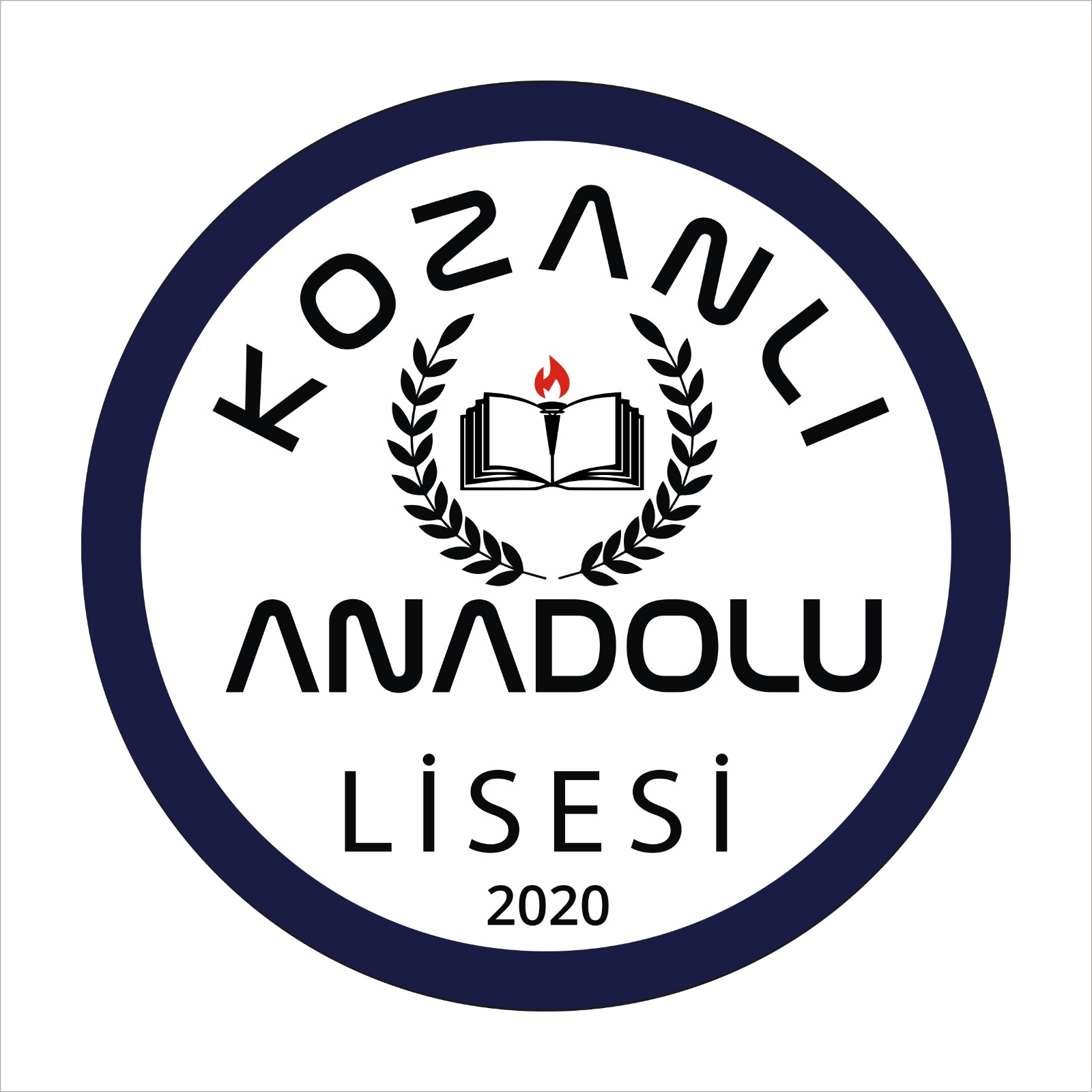 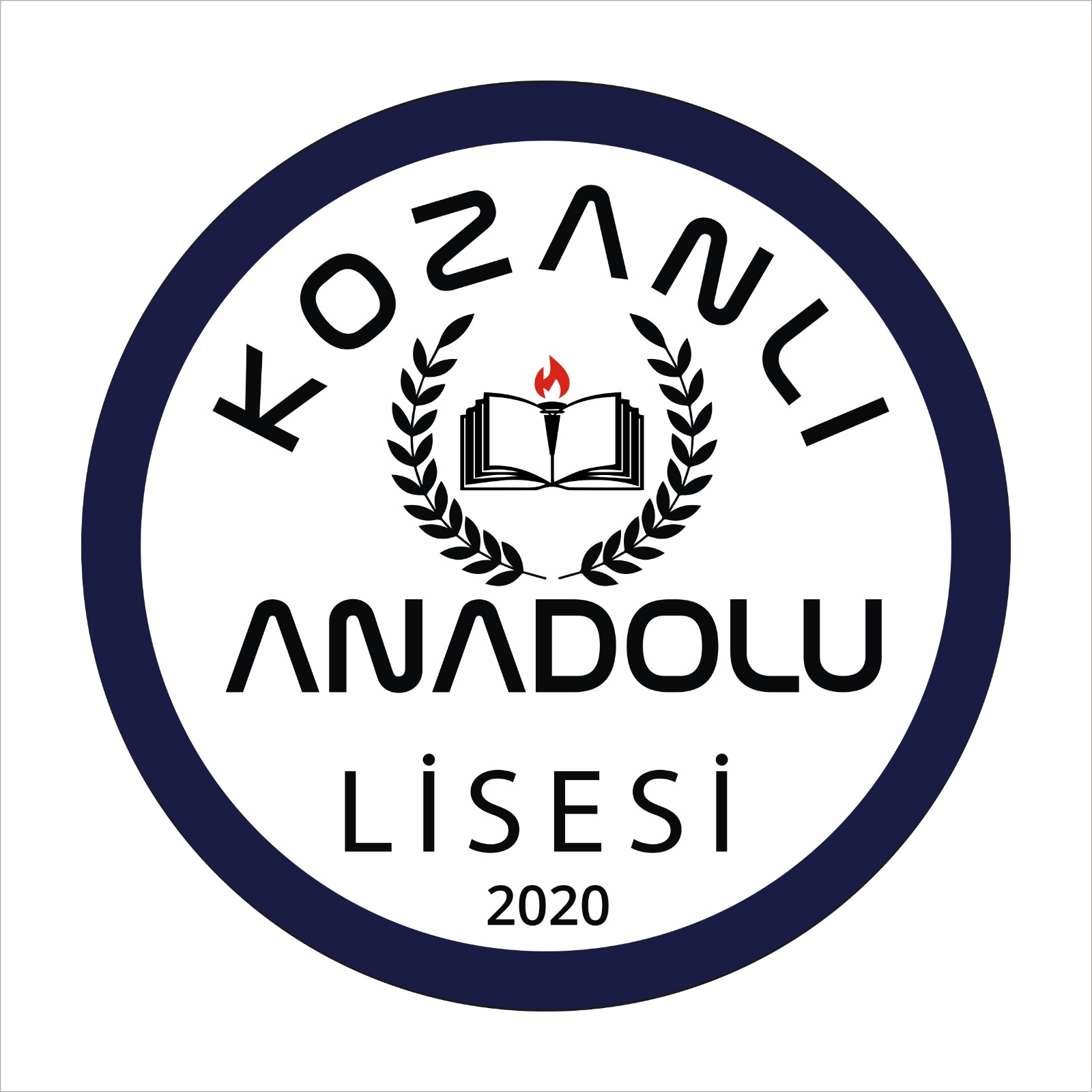 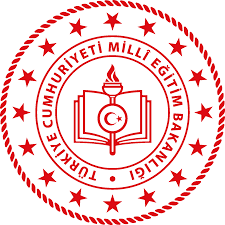 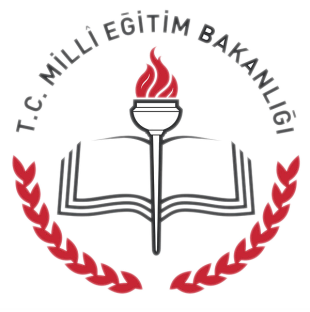 T.C.ŞAHİNBEY KAYMAKAMLIĞIİlçe Milli Eğitim MüdürlüğüKozanlı Anadolu Lisesi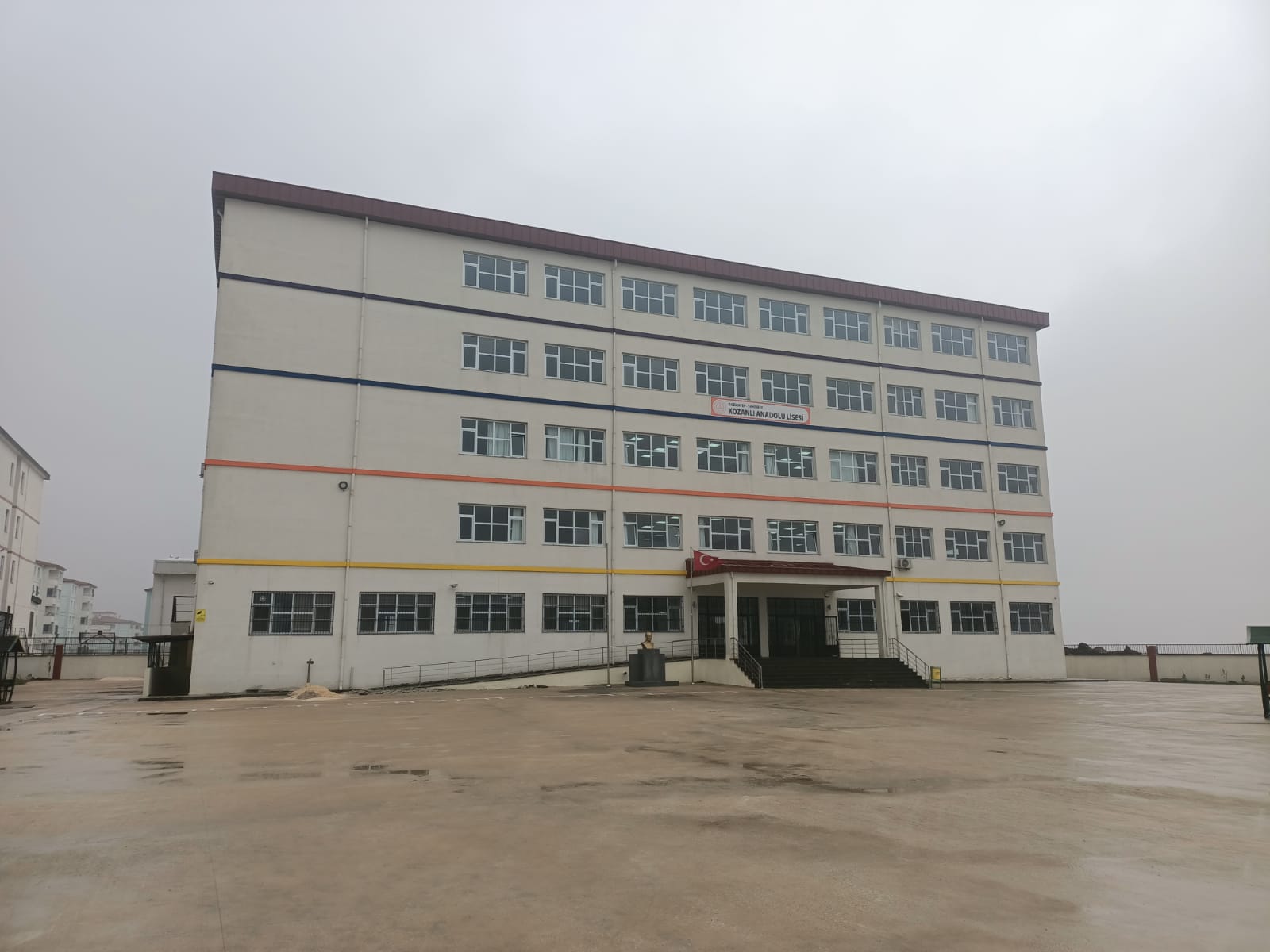 KOZANLI ANADOLU LİSESİ 2021-2025 STRATEJİK PLANI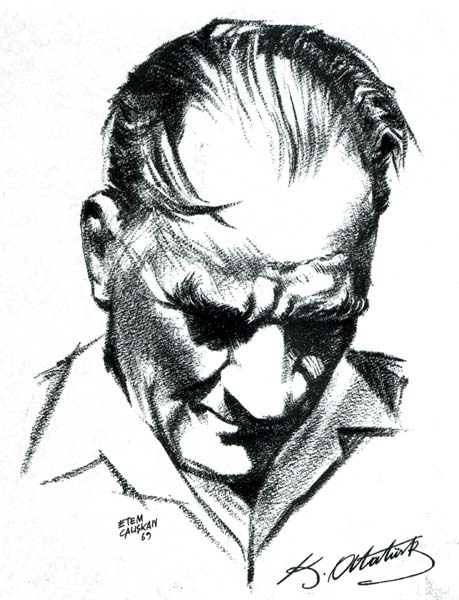 “Hiçbir şeye ihtiyacımız yok, yalnız bir şeye ihtiyacımız vardır; çalışkan olmak!”                                                                                           Mustafa Kemal ATATÜRK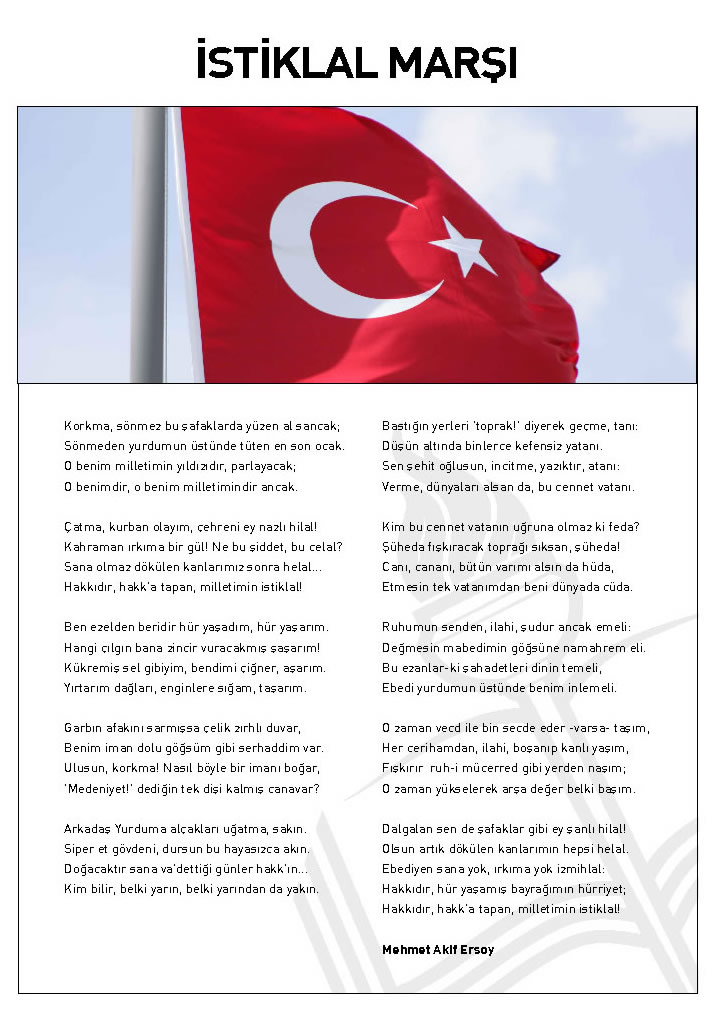 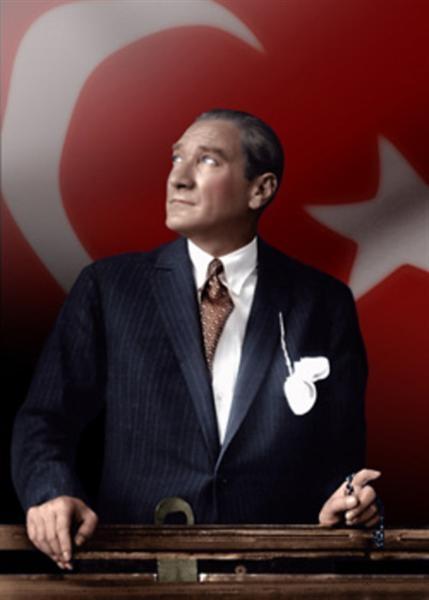 ATATÜRK'ÜN GENÇLİĞE HİTABESİ        Ey Türk gençliği! Birinci vazifen, Türk istiklâlini, Türk cumhuriyetini, ilelebet, muhafaza ve müdafaa etmektir.         Mevcudiyetinin ve istikbalinin yegâne temeli budur. Bu temel, senin, en kıymetli hazinendir. İstikbalde dahi, seni, bu hazineden, mahrum etmek isteyecek, dâhilî ve haricî, bedhahların olacaktır. Bir gün, istiklâl ve cumhuriyeti müdafaa mecburiyetine düşersen, vazifeye atılmak için, içinde bulunacağın vaziyetin imkân ve şeraitini düşünmeyeceksin! Bu imkân ve şerait, çok namüsait bir mahiyette tezahür edebilir. İstiklâl ve cumhuriyetine kastedecek düşmanlar, bütün dünyada emsali görülmemiş bir galibiyetin mümessili olabilirler. Cebren ve hile ile aziz vatanın, bütün kaleleri zapt edilmiş, bütün tersanelerine girilmiş, bütün orduları dağıtılmış ve memleketin her köşesi bilfiil işgal edilmiş olabilir. Bütün bu şeraitten daha elim ve daha vahim olmak üzere, memleketin dâhilinde, iktidara sahip olanlar gaflet ve dalâlet ve hatta hıyanet içinde bulunabilirler. Hatta bu iktidar sahipleri şahsî menfaatlerini, müstevlilerin siyasî emelleriyle tevhit edebilirler. Millet, fakr u zaruret içinde harap ve bîtap düşmüş olabilir.          	Ey Türk istikbalinin evlâdı! İşte, bu ahval ve şerait içinde dahi, vazifen; Türk istiklâl ve cumhuriyetini kurtarmaktır! Muhtaç olduğun kudret, damarlarındaki asil kanda, mevcuttur! 										M. Kemal ATATÜRK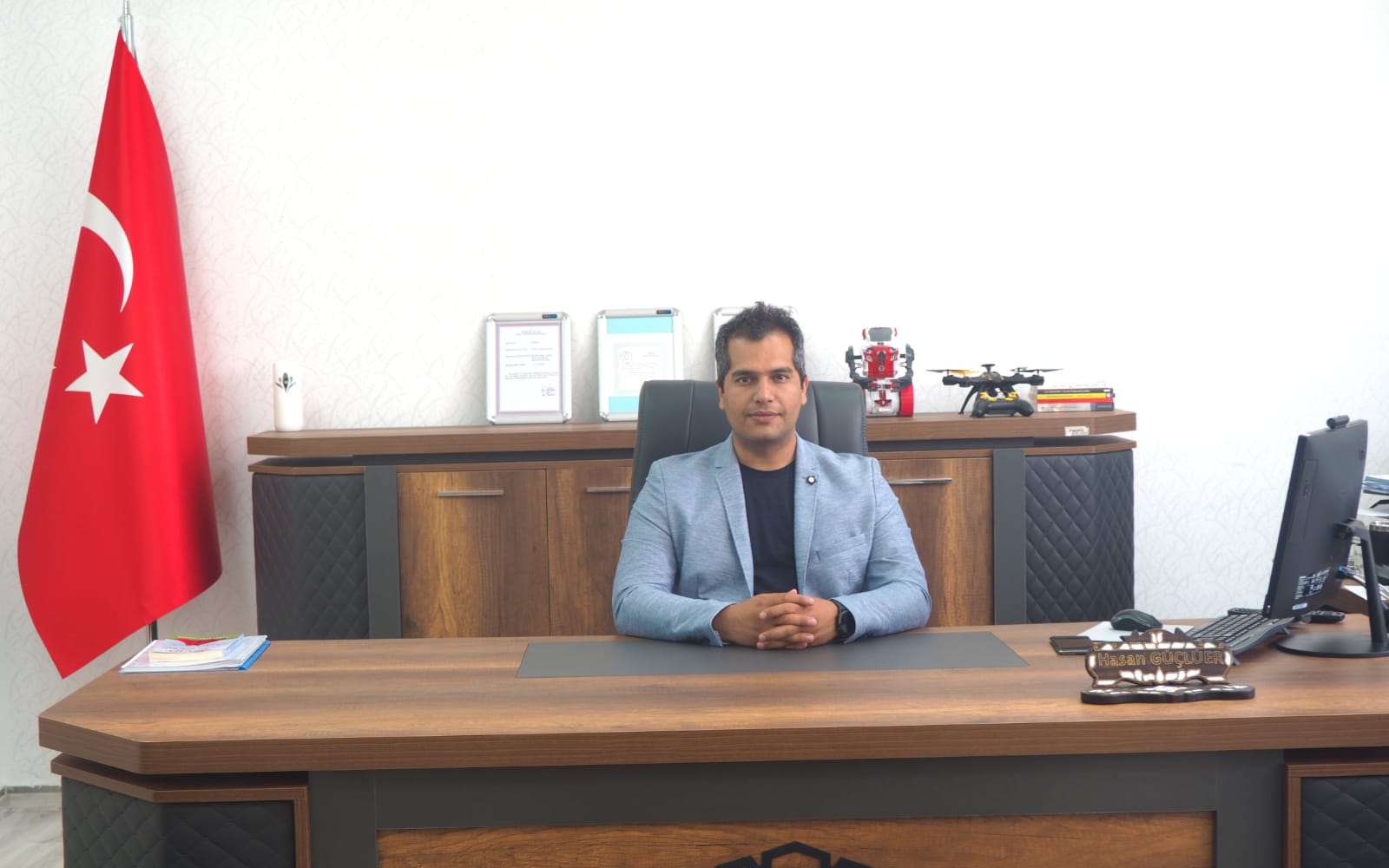 SUNUŞ              Öncelikle Türk Milli Eğitimin amaçlarını amaç edinen, çağdaş Türkiye’nin emelleri doğrultusunda faaliyetlerini gerçekleştiren ve bunu yaparken de Türk Kültür ve geleneklerini unutmadan Milli Birlik ve Beraberlik içerisinde eğitimin kalitesini arttırmayı hedefleyen bir okul olmayı hedeflemekteyiz.               Eğitimin bir süreç olduğunu ve bu sürecin kısa sürede meyvesini veremeyeceğinin bilinci içerisinde faaliyetlerimiz yaparken gelecek nesillerin refah, huzur ve sos yo-ekonomik düzeyini müreffeh medeniyetler seviyesinde çıkarmış, artık alan değil veren, örnek olan, komşularının takdiri kazanmış nesillerin yetişmesine emek etmekteyiz.  değil Biz olmayı” amaçlayan ve herkesi kucaklayan insanların topluma kazandırılmasında okul olarak görevimizi en iyi şekilde yerine getirmenin heyecanını yaşıyoruz. Unutmamalıyız ki medeniyetlerin gelişmesi, kalkınması ancak ve yalnız insanın gelişmesine bağlıdır. Bu düşünce ekseninde çocuklarımızı hayata hazırlarken ve yöneltirken sağlam karakterli, insancıl, yardımsever ve vatanına, milletine, devletine bağlı birey olmasına önem veriyoruz.               Bu bağlamda başta bakanlığımız olmak üzere, Gaziantep Valimize, Vali Yardımcılarımıza, İl Milli Eğitim Müdürümüze, Şube Müdürlerimize, Okulumuz Öğretmenlerine ve Öğrencilerine saygı ve şükranlarımı sunuyorum.Hasan GÜÇLÜER
Okul Müdürü2021-2025 yılları arasında uygulayacağımız Stratejik Plan hazırlanarak yürürlüğe girdi. Stratejik Plan Hazırlama Ekibi tarafından EYLÜL 2021 tarihinden itibaren hazırlanmaya başlanan planımız tüm paydaşlarımıza hayırlı olsun.Çağımızın teknoloji çağı olması sebebiyle Teknolojinin ve buna paralel olarak bilişim teknolojilerinin baş döndürücü bir hızla geliştiği muhakkaktır. Bu çağda bilgiye ulaşmak artık çok kolay olmaktadır bilgiye ulaşmak tek tuşla mümkün olmaktadır. Ancak bilgiyi amaçlarımız doğrultusunda kullanmak daha da önemli bir hal almıştır. Yani bizlere düşen bu bilgileri planlı bir şekilde organize etmektir. Gelişmiş ülke standartlarını yakalamamız açısından yeni çıkarılan kanunlarla ve bazı kanunlarımızda yapılan değişikliklerle “Stratejik Planlama” artık tüm alt birimlerin de geleceklerini planlamaları ve verimliliklerini artırma açısından bir zorunluluk haline gelmiştir. Bu amaçla kurumumuz da bu yasal temellere dayanarak potansiyellerimizi belirlemiş ve bu potansiyelleri kullanarak kurumumuzun 2021- 2025 Stratejik Planı’nı belirlemiştir. Bu plan şu dört temel soruya cevap vermektedir;Neredeyiz,Nereye gitmek istiyoruz,Gitmek istediğimiz yere nasıl ulaşabiliriz,Başarımızı nasıl takip eder ve değerlendiririz?Temennimiz bu amaç ve hedefleri gerçekleştirerek çağdaş eğitim sunan örnek okul modelini oluşturmaktır. Bu amaç ve hedefleri engin bilgi birikimi, gayret ve çalışmaları ile gerçekleştirecek KOZANLI ANADOLU LİSESİ ailesine şimdiden teşekkür ediyoruz.Kozanlı Anadolu Lisesi
Stratejik Plan Hazırlama Ekibi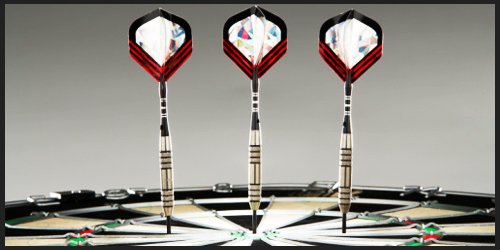 BİRİNCİ BÖLÜMSTRATEJİK PLANLAMA SÜRECİYasal ÇerçeveKamu Yönetimi Reformu kapsamında alınan Yüksek Planlama Kurulu kararlarında ve 5018 sayılı Kamu Mali Yönetimi ve Kontrol Kanununda, kamu kuruluşlarının stratejik planlarını hazırlamaları ve kuruluş bütçelerini bu plan doğrultusunda oluşturmaları öngörülmektedir. 5018 sayılı Kanunun 9. maddesi şöyledir;“Kamu idareleri; kalkınma planları, programlar, ilgili mevzuat ve benimsedikleri temel ilkeler çerçevesinde geleceğe ilişkin misyon ve vizyonlarını oluşturmak, stratejik amaçlar ve ölçülebilir hedefler saptamak, performanslarını önceden belirlenmiş olan göstergeler doğrultusunda ölçmek ve bu sürecin izleme ve değerlendirmesini yapmak amacıyla katılımcı yöntemlerle stratejik plan hazırlarlar. 5018 sayılı Kamu Malî Yönetimi ve Kontrol Kanununun 60’ıncı maddesi ile 22/12/2005 tarihli ve 5436 sayılı Kanunun 15 inci maddesine dayanılarak “Strateji Geliştirme Birimlerinin Çalışma Usul ve Esasları Hakkında Yönetmelik” hazırlanmıştır.Kalkınma planları ve yıllık programlar ile diğer ilgili programlar dikkate alınarak hazırlanan stratejik planlar, Devlet Planlama Teşkilatı Müsteşarlığı (DPT) ve diğer ilgili kurumların öngörülen süreçlerinden geçerek yürürlüğe girmektedir.Bu amaçla DPT tarafından, 5018 sayılı Kanununun 9’uncu maddesine dayanılarak “Kamu İdarelerinde Stratejik Planlamaya İlişkin Usul ve Esaslar Hakkında Yönetmelik” hazırlanmıştır. Bu yönetmeliğe göre; stratejik planlama çalışmalarının kapsamdaki tüm kamu idarelerine yaygınlaştırılması, aşamalı bir geçiş takvimi dâhilinde yürütülmüştür. Söz konusu geçiş takvimine göre Bakanlığımız, 2010-2014 yıllarını kapsayacak olan ilk stratejik planını, hazırlayarak yürürlüğe koymuştur.Bakanlığımız stratejik planı ile birlikte eş zamanlı olarak İl millî eğitim müdürlükleri stratejik planları da hazırlanmıştır.Bu kanun ve yönetmeliklerde başka DPT tarafından hazırlanan “Kamu İdareleri İçin Stratejik Planlama Kılavuzu” 19/06/2006 tarih ve 2006/55 sayılı MEB Genelgesi ve 2010/14 Sayılı MEB Genelgesi Bakanlığımız merkez ve taşra teşkilatı birimlerinde yürütülmekte olan stratejik planlama çalışmalarının yasal çerçevesini oluşturmaktadır.Stratejik Planlama ÇalışmalarıOKULUN STRATEJİK PLANLAMA SÜRECİBu stratejik plan ile amaçlanan, okul ile çevre ilişkilerini geliştirmeyi, okul gelişimini sürekli kılmayı, belirlenen stratejik amaçlarla, ülkemize, çevresine faydalı, kendi ile barışık, düşünen nesiller yetiştirilmesi amacını taşımaktadır. Bu stratejik plan dokümanı KOZANLI ANADOLU LİSESİ 20 ‐ yıllarına dönük stratejik amaçlarını, hedeflerini ve performans göstergelerini kapsamaktadır.STRATEJİK PLAN ÇALIŞMALARI:Stratejik Plan çalışması için yapılması gereken veri toplama, analiz, zaman çizelgesi, ana süreçler, stratejik amaç ve hedeflerin belirlenmesi konularında hazırlanılarak çalışma planı oluşturulmuştur. Durum analizi yapmak için öncelikle KOZANLI ANADOLU LİSESİ ‘ nin faaliyetlerini gerçekleştirdiği iç ve dış çevre incelenmiş ve değerlendirilmiştir. KOZANLI ANADOLU LİSESİ‘ nin içyapısının analizine, okulun tarihini ve faaliyet alanlarının incelenmesiyle başlanmıştır.PLANIN SAHİPLENİLMESİKOZANLI ANADOLU LİSESİ Stratejik Planı (–), Okul Müdürlüğünce görevlendirilen bir çalışma ekibi rehberliğinde tüm personelin katılımı sağlanarak yapılmıştırKOZANLI ANADOLU LİSESİStratejik Plan Hazırlama EkibiOkul Gelişim Yönetim Ekibi (O.G.Y.E.)A. PLANIN AMACIB. PLANIN KAPSAMIİKİNCİ BÖLÜMMEVCUT DURUM ANALİZİ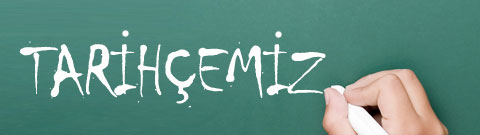 1. Tarihsel Gelişim-201 Eğitim ve Öğretim yılında okulumuz Anadolu Lisesi eğitim ve öğretim . Aynı yıl okulumuza 9´uncu sınıf öğrencileri kayıt edilmiştir. -Eğitim-Öğretim yılında okulumuz Kozanlı Lisesi 9. Sınıf: şube, 10. Sınıf: şube ve öğretmen ile eğitim ve öğretimini asil müdür  müdürlüğünde sürdürmüştür.-Eğitim-Öğretim yılında halen mevcut bulunan öğretmen norm kadrosunda erkek öğretmen ve bayan öğretmen olmak üzere, toplam öğretmen görev yapmaktadır. Yönetici norm kadrosunda ise 1 müdür, yardımcısı normu vardır. Okulumuz  erkek öğrenci ve  kız öğrenci olmak üzere, toplam  öğrenci ile şubede Eğitim-Öğretim faaliyetlerini sürdürmektedir. Bu şubelerin dağılımı aşağıdaki gibidir. 2. Yasal Yükümlülükler Bu aşamada görev ve sorumluluklar okulun faaliyet alanını düzenleyen mevzuat gözden geçirilerek yasal yükümlülükler ve dayanaklar.     3. Faaliyet Alanları, Ürün/Hizmetler4. Paydaş AnaliziPaydaşlar, kuruluşun ürün ve hizmetleri ile ilgisi olan, kuruluşun faaliyetlerinden doğrudan veya dolaylı, olumlu ya da olumsuz yönde etkilenen veya kuruluşu etkileyen kişi, grup veya kurumlardır. Bir kurum için paydaşlar temelde iç ve dış paydaşlar olarak iki grupta değerlendirilebilir:İç Paydaşlar: Kuruluştan etkilenen veya kuruluşu etkileyen, kuruluş içindeki kişi, grup veya (varsa) ilgili ve bağlı kuruluşlardır. Kuruluşun çalışanları, yöneticileri iç paydaşlara örnek olarak verilebilir.Dış Paydaşlar: Kuruluştan etkilenen veya kuruluşu etkileyen kuruluş dışındaki kişi, grup veya kurumlardır. Kuruluş faaliyetleriyle ilişkisi olan diğer kamu ve özel sektör kuruluşları, kuruluşa girdi sağlayanlar, sendikalar, ilgili sektör birlikleri dış paydaşlara örnek olarak verilebilir.5. Kurum İçi Analiz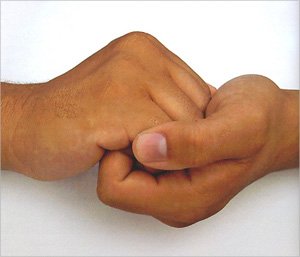 5.1 Örgütsel Yapı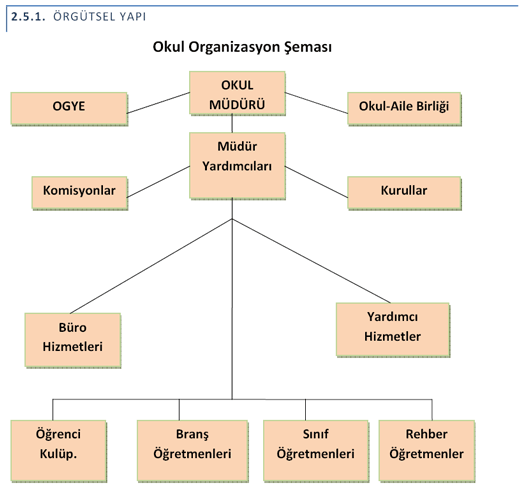 -STRATEJİK PLANLAMA ÇERÇEVESİNDE OLUŞTURULAN KOMİSYON ÜYELERİ  5.2 İnsan Kaynakları  - Yılı Kurumdaki Mevcut Yönetici Sayısı:     	 	Kurum Yöneticilerinin Eğitim Durumu:  	 	Kurum Yöneticilerinin Yaş İtibari ile dağılımı: 	İdari Personelin Hizmet Süresine İlişkin Bilgiler:Kurumda gerçekleşen yönetici sirkülasyonunun oranı:İdari Personelin Katıldığı Hizmet-içi Eğitim Programları:Öğretmenlere İlişkin Bilgiler:           		    Yılı Kurumdaki Mevcut Öğretmen Sayısı:                       Öğretmenlerin Yaş İtibari ile Dağılımı:                       Öğretmenlerin Hizmet Süreleri:Kurumda gerçekleşen öğretmen sirkülâsyonunun oranı:  Öğretmenlerin katıldığı hizmet-içi programlar:             Personele (Hizmetli- Memur) İlişkin Bilgiler:Yılı Kurumdaki Mevcut Hizmetli/ Memur Sayısı:Çalışanların Görev DağılımıOkul/kurum Rehberlik Hizmetleri	5.3 Teknolojik DüzeyOkulumuzda Öğrencilerimizin istedikleri zaman kullanabilecekleri bir BT sınıfı mevcuttur. Ayrıca bir rehberlik sınıfı, bir sosyal bilgiler sınıfı, bir fen sınıfı, bir kütüphane olmak üzere buralarda projeksiyon eşliğinde ders işlenebilmektedir. Yazışmalar gelen ve giden evraklar yine elektronik ortamda kağıt kullanılmadan yapılmaktadır. Okulumuz web sayfası aracılığıyla öğrencilere öğretmenlere ve velilere duyurular yapılabilmektedir. Aynı zamanda başarılı öğrenciler burada motive edilmektedir.Okul/Kurumun Teknolojik Altyapısı: 5.4 Mali KaynaklarOkul/Kurum Kaynak Tablosu:              5.5 İstatistikî Veriler/Öğrencilere İlişkin Bilgiler:20-Karşılaştırmalı Öğretmen/Öğrenci DurumuYerleşim Alanı ve Derslikler6. Çevre Analizi6.1 PEST (Politik-Yasal, Ekonomik, Sosyo – Kültürel , Teknolojik , Ekolojik , Etik)  AnaliziOkulumuz Gaziantep’in İlçesinde Mahallesinde bulunmaktadır. Buradaki aileler genellikle  insanlardır. Okulumuzun bulunduğu mahalle merkeze 2-3 km uzaklıktadır. Okulumuza dolmuş ve otobüslerle ulaşım sağlanabilmektedir. Okulumuza yakın  mevcuttur. Velilerimizin konomik düzeyleri  orta ve düşüktür. . Velileri okula çekmek adına çeşitli çalışmalar yapılmaktadır. 7. GZFT (Güçlü Yönler, Zayıf Yönler, Fırsatlar, Tehditler) Analizi8. Misyon, Vizyon, Temel Değerler9. Temalar, Amaçlar, Hedefler, Performans Göstergeleri, Faaliyet/Projeler ve Stratejiler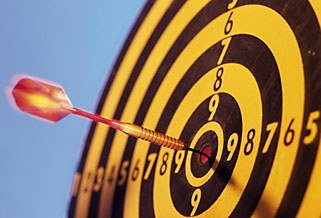 9.1 Temalar9.2 Performans Göstergeleri/Hedef:Faaliyetler / Projeler Maliyet Tablosu: 9.3 Stratejiler1. Stratejimiz; “Bütün öğrenciler öğrenebilir ve eğitilebilir.”Amaç 1: Tüm öğrencilerin başarısını artırmak. Başarılı ve başarısız öğrenci arasındaki seviye farkını azaltmaktır. Toplumun değerlerine sahip çıkan, bu değerlere saygı duyan bireyler yetiştirmek.Hedef 1: Süreç değerlendirmesi yapılacak ve öğrencilerin kazanması gereken temel kazanımları kazanıp kazanmadığı ölçülecek.Hedef 2: Yapılan değerlendirme neticesinde elde edilen bulgular ışığında, iyileştirmeler yapılacak. Her öğrencinin daha iyi öğrenebileceği yöntem ve teknikler kullanılacak.Hedef 3: Öğrenmeyi geliştirmek için veli ve çevre etkileşimi artırılacaktır.Hedef 4: Okul toplumu düzenli bir şekilde eğitim alanındaki gelişmeler, yeni eğitim yaklaşımları ve teknolojik yenilikler konusunda bilgilendirilecektir.Hedef 5: Belirli aralıklarla başarıyı artırıcı seminerler düzenlenecek.Hedef 6: Okul imkânları geliştirilecek; teknolojik destek sınıf ortamında aktif olarak yer alacaktır.2. Stratejimiz; “Veliler, okulumuz için vazgeçilmez destektir.”Amaç 2: Eğitim sürecinde velinin tam desteğini almak. Okul – Veli işbirliğini arttırmak.Hedef 1: Velilere iyi bir eğitim seminerler düzenlenecektir. Hedef 2: Öğrencilerin ev ortamlarını görerek onları daha iyi anlamak ve velilerle iyi bir iletişim kurabilmek için ev ziyaretleri yapılacaktır. Hedef 3: Okulun ihtiyaçlarını karşılamak amacıyla veli okul işbirliğiyle kermes düzenlenecektir. Hedef 4: Öğrencilerin durumları hakkında bilgi vermek amacıyla veli toplantıları yapılacaktır.3. Stratejimiz; ““Yardımlaşma ve Dayanışma” okulumuz atmosferinde farkına varılır bir davranış biçimidir.”Amaç 3: Okulun tüm birimlerinde yardımlaşma ve dayanışma davranışlarını ve bunun her alandaki geçerliliğini geliştirmek.Hedef 1: İşbirliğine dayalı öğrenme esas alınacaktır. Hedef 2: Başarılı öğrencilerin başarısı düşük olan öğrencilere yardım etmesi sağlanarak akran öğrenmesi gerçekleştirilecektir.Hedef 3: Maddi imkânları yetersiz olan öğrencilerimiz için çeşitli kuruluşlarla işbirliği yapılacaktır.4. Stratejimiz; “ Öğrenci Merkezli Eğitim” kaliteli eğitimdir.”Amaç 4: Eğitim sisteminde öğrenciyi merkeze koyan bu yaklaşımla, eğitim hedeflerini öğrencinin bireysel gelişimleri ve gereksinimlerini karşılayacak doğrultuda yapılandırmak.Hedef 1: Hedef davranışları kazandırmak için öğrenciye çevreyi hazırlama, düzenleme ve böylece öğrenci-çevre etkileşimini artırılacaktır.Hedef 2: Yatay iletişim kuran arkadaş gibi öğretmen rolünü gerçekleştirilecektir.Hedef 3: Araştırmaya dönük; merak uyandıran ödevler verilecek.5. Stratejimiz; “Tüm yönleriyle gelişim”. Amaç 5: Sosyal, kültürel ve sportif faaliyetleri geliştirmek ve bu alanda daha başarılı olmak. Bu amaç için yapılacaklar: Hedef 1: Öğrenciler arası satranç turnuvası düzenlenecektir. Hedef 2: Öğrenciler arasında spor müsabakaları (futbol, voleybol……) düzenlenecektir.Hedef 3: Çocukların gelişim dönemleri ile belirli gün ve haftalarla ilgili seminerler düzenlenecektir. Hedef 4: Çocukları daha iyi geliştirebilmenin yolunu bulmak için anketler uygulanacaktır.6. Stratejimiz; Eğitimde “yüksek başarılar” uygun eğitim ortamlarında kazanılabilir. Amaç 6: Uygun eğitim ortamlarını hazırlayarak eğitimde başarıyı artırmak.Hedef 1: Bakım ve onarıma ihtiyaç duyulan yerler (kapı, pencere, çatı v.b.).tamir edilecektir. Hedef 2: Tüm sınıflar bilgisayar ve projeksiyon makinesi ile donatılacaktır. Hedef 3: Koridorlar eğitim-öğretime uygun bir şekilde düzenlenecek. Hedef 4: Sınıflardaki araç- gereç eksiklikleri giderilecek.Hedef 5: Etkili eğitim yazılımları alınarak öğrenme oranı artırılacaktır.7. Stratejimiz;  Okulumuzun bütün personeli aktif, dinamik, sosyal bir bireydir. Amaç7: Öğretmenler arası sosyal ve kültürel faaliyetlerin artırmak ve mesleki destek vermek. Hedef 1: Öğretmenlerin mesleki alanda gelişimini sağlayacak seminerler duyurulacaktır. Hedef2:  Öğretmenler arasında eğitim materyali kullanım ortaklığı artırılacaktır. 9.4 MaliyetlendirmeSTRATEJİK PLAN MALİYET TABLOSU10.1 Kozanlı ALFaaliyet İzleme ve Değerlendirme Raporu10.2 Faaliyet Sonu RaporuUYGUNDUR.//OKUL MÜDÜRÜİÇİNDEKİLERİÇİNDEKİLERSAYFA NOSAYFA NOİSTİKLAL MARŞIİSTİKLAL MARŞI44ATATÜRK’ÜN GENÇLİĞE HİTABESİATATÜRK’ÜN GENÇLİĞE HİTABESİ55SUNUŞSUNUŞ66GİRİŞGİRİŞ77İÇİNDEKİLERİÇİNDEKİLER8 - 98 - 9Kurum Kimlik BilgisiKurum Kimlik Bilgisi1010BİRİNCİ BÖLÜM KOZANLI A.L. STRATEJİK PLANLAMA SÜRECİBİRİNCİ BÖLÜM KOZANLI A.L. STRATEJİK PLANLAMA SÜRECİBİRİNCİ BÖLÜM KOZANLI A.L. STRATEJİK PLANLAMA SÜRECİ11         Yasal Çerçeve         Yasal Çerçeve         Yasal Çerçeve12         Stratejik Planlama Çalışmaları         Stratejik Planlama Çalışmaları         Stratejik Planlama Çalışmaları13         Stratejik Planlama Ekibi         Stratejik Planlama Ekibi         Stratejik Planlama Ekibi14         OGYE         OGYE         OGYE15İKİNCİ BÖLÜM: MEVCUT DURUM ANALİZİİKİNCİ BÖLÜM: MEVCUT DURUM ANALİZİİKİNCİ BÖLÜM: MEVCUT DURUM ANALİZİ161.Tarihsel Gelişim17 - 1917 - 192.Yasal Yükümlülükler 20 - 2720 - 273.Faaliyet Alanları, Ürün ve Hizmetler28284. Paydaş Analizi29 - 3029 - 305. Kurum İçi Analiz 3131        5.1 Örgütsel Yapı32 - 3532 - 35        5.2 İnsan Kaynakları36 - 4736 - 47        5.3 Teknolojik Düzey48 - 4948 - 49        5.4 Mali Kaynaklar5050        5.5 İstatistikî Veriler51 - 5351 - 536.Çevre Analizi5454        6.1 PEST (Politik-Yasal, Ekonomik, Sosyo-Kültürel,  Ekolojik, Etik)  Analizi5454        6.2 Üst Politika Belgeleri54547.GZFT (Güçlü Yönler, Zayıf Yönler, Fırsatlar, Tehditler) Analizi5555ÜÇÜNCÜ BÖLÜM: GELECEĞE YÖNELİMÜÇÜNCÜ BÖLÜM: GELECEĞE YÖNELİMÜÇÜNCÜ BÖLÜM: GELECEĞE YÖNELİM568.Misyon, Vizyon, Temel Değerler57579.Temalar, Amaçlar, Hedefler, Performans Göstergeleri, Faaliyet/Projeler ve Stratejiler 58589.1Temalar59599.2Performans Göstergeleri60609.3Stratejiler61- 6261- 629.4Maliyetlendirme63646364DÖRDÜNCÜ BÖLÜM: İZLEME VE DEĞERLENDİRMEDÖRDÜNCÜ BÖLÜM: İZLEME VE DEĞERLENDİRME656510.1Faaliyet İzleme ve Değerlendirme Raporu66- 6766- 6710.2Faaliyet Sonu Raporu6868BEŞİNCİ BÖLÜM: EYLEM PLANLARIBEŞİNCİ BÖLÜM: EYLEM PLANLARI69692021 – 2025 Stratejik Planı 2021 Yılı Eylem Planı70- 7770- 77KURUM KİMLİK BİLGİSİKURUM KİMLİK BİLGİSİKURUM KİMLİK BİLGİSİKurum Adı KOZANLI ANADOLU LİSESİKOZANLI ANADOLU LİSESİKurum TürüOrta ÖğretimOrta ÖğretimKurum KoduKurum Statüsü Kamu                        Özel Kamu                        ÖzelKurumda Çalışan Personel SayısıYönetici              :  Öğretmen          :  Hizmetli              :  Memur                :  Yönetici              :  Öğretmen          :  Hizmetli              :  Memur                :  Öğrenci SayısıÖğretim Şekli  Normal  NormalOkulun Hizmete Giriş Tarihi Ağustos 20 Ağustos 20KURUM İLETİŞİM BİLGİLERİKURUM İLETİŞİM BİLGİLERİKURUM İLETİŞİM BİLGİLERİKurum Telefonu / FaxTel: Fax: Tel: Fax: Kurum Web Adresihttp://.meb.k12.trhttp://.meb.k12.trMail Adresi@.@.Kurum Adresi Mahalle       : MAH. Posta Kodu :  İlçe               :   İli                  :  Gaziantep Mahalle       : MAH. Posta Kodu :  İlçe               :   İli                  :  GaziantepKurum MüdürüGSM Tel: 50 GSM Tel: 50 Kurum Müdür YardımcılarıMüdür Yard. 1  : Müdür Yard. 2    : 5 KOZANLI ANADOLU LİSESİ STRATEJİK PLANLAMA SÜRECİYasal ÇerçeveStratejik Planlama ÇalışmalarıUnvanıAdı-SoyadıİletişimMüdür 050 Müdür Yardımcısı05 Rehber ÖğretmenEn az 2 ÖğretmenFatma 0505 4765810En az 2 Öğrenci0531 6341684-En az 2 VeliDestek Personeli (Kütüphane Memuru, hizmetli v.b.)Okul Aile Birliği başkanıMuhtarMEVCUT DURUM ANALİZİMEVCUT DURUM ANALİZİMEVCUT DURUM ANALİZİ1.Tarihsel Gelişim2.Yasal Yükümlülükler 3.Faaliyet Alanları, Ürün ve Hizmetler4. Paydaş Analizi5. Kurum İçi Analiz         5.1 Örgütsel Yapı        5.2 İnsan Kaynakları        5.3 Teknolojik Düzey        5.4 Mali Kaynaklar        5.5 İstatistikî Veriler6.Çevre Analizi        6.1 PEST (Politik-Yasal, Ekonomik, Sosyo-Kültürel, Teknolojik, Ekolojik,         6.2 Üst Politika Belgeleri7.GZFT (Güçlü Yönler, Zayıf Yönler, Fırsatlar, Tehditler) Analizi. Sınıflarda                                     . Sınıflar                            şube11. Sınıflarda                                     12. Sınıflarda                                     KAPSAMGÖREVGÖREVLE İLGİLİİŞBİRLİĞİHEDEF KİTLEOKUL MÜDÜRÜDers okutmakKanun, tüzük, yönetmelik, yönerge, program ve emirlere uygun olarak görevlerini yürütmeye,Okulu düzene koyarDenetler.Okulun amaçlarına uygun olarak yönetilmesinden, değerlendirilmesinden ve geliştirmesinden sorumludur.Okul müdürü, görev tanımında belirtilen diğer görevleri de yapar.OGYEMüdürYardımcılarıTKYTemsilcisiÖğretmenlerOkul AileBirliğiOkulToplumuÇalışanlarÖğrencilerVelilerMÜDÜR YARDIMCISIDers okuturMüdürün en yakın yardımcısıdır.Müdürün olmadığı zamanlarda müdüre vekâlet eder.Okulun her türlü eğitim-öğretim, yönetim, öğrenci, personel, tahakkuk, ayniyat, yazışma, eğitici etkinlikler, yatılılık, bursluluk, güvenlik, beslenme, bakım, koruma, temizlik, düzen, nöbet, halkla ilişkiler gibi işleriyle ilgili olarak okul müdürü tarafından verilen görevleri yapar.Müdür yardımcısı, görev tanımında belirtilen diğer görevleri de yaparMüdürOGYETKYTemsilcisiÖğretmenlerOkul AileBirliğiOkulToplumuÇalışanlarÖğrencilerVelilerÖĞRETMENLERİlköğretim okullarında dersler sınıf veya branş öğretmenleri tarafından okutulur.Öğretmenler, kendilerine verilen sınıfın veya şubenin derslerini, programda belirtilen esaslara göre plânlamak, okutmak, bunlarla ilgili uygulama ve deneyleri yapmak, ders dışında okulun eğitim-öğretim ve yönetim işlerine etkin bir biçimde katılmak ve bu konularda kanun, yönetmelik ve emirlerde belirtilen görevleri yerine getirmekle yükümlüdürler.Derslerini branş öğretmeni okutan sınıf öğretmeni, bu ders saatlerinde yönetimce verilen eğitim-öğretim görevlerini yapar.Okulun bina ve tesisleri ile öğrenci mevcudu, yatılı-gündüzlü, normal veya ikili öğretim gibi durumları göz önünde bulundurularak okul müdürlüğünce düzenlenen nöbet çizelgesine göre öğretmenlerin, normal öğretim yapan okullarda gün süresince, ikili öğretim yapan okullarda ise kendi devresinde nöbet tutmaları sağlanır.Yönetici ve öğretmenler; Resmî Gazete, Tebliğler Dergisi, genelge ve duyurulardan elektronik ortamda yayımlananları Bakanlığın web sayfasından takip eder.Elektronik ortamda yayımlanmayanları ise okur, ilgili yeri imzalar ve uygularlar.MüdürOGYEMüdürYardımcısıTKYTemsilcisiOkul AileBirliğiOkulToplumuÇalışanlarÖğrencilerVelilerOKUL REHBERÖĞRETMENİ"Millî Eğitim Bakanlığı Rehberlik ve Psikolojik Danışma Hizmetleri Yönetmeliğine" göre ilköğretim okullarında oluşturulan rehberlik ve psikolojik danışma servislerinde yeterli sayıda rehber öğretmen görevlendirilir.Rehber öğretmen, okul müdürüne ya da ilgili müdür yardımcısına karşı sorumludur. Rehber öğretmen, öğrencilerin durumları ile ilgili olarak diğer öğretmenlerle iş birliği yapar.OGYEMüdürveYardımcısıTKYTemsilcisiOkul AileBirliğiOkulToplumuÇalışanlarÖğrencilerVelilerŞUBE REHBERÖĞRETMENİOkul müdürlüğünce öğretim yılı başında ,  inci sınıfların her şubesinde bir şube rehber öğretmeni görevlendirilir. Şube rehber öğretmenleri "Millî Eğitim Bakanlığı Rehberlik ve Psikolojik Danışma Hizmetleri Yönetmeliği"nde(4) sınıf rehber öğretmeni için belirtilen görevler ile bu Yönetmelikte kendilerine verilen görevleri yaparlar.Şube rehber öğretmeni, müdür ve ilgili müdür yardımcısına karşı sorumludur.PsikolojikDanışmanOGYEMüdürYardımcılarıTKYTemsilcisiÖğretmenlerOkul AileBirliğiOkulToplumuÇalışanlarÖğrencilerVelilerYARDIMCI PERSONELYardımcı hizmetler sınıfı personeli, okul yönetimince yapılacak plânlama ve iş bölümüne göre her türlü yazı ve dosyayı dağıtmak ve toplamak,Başvuru sahiplerini karşılamak ve yol göstermek,Hizmet yerlerini temizlemek,Aydınlatmak ve ısıtma yerlerinde çalışmak,Nöbet tutmak,Okula getirilen ve çıkarılan her türlü araç-gereç ve malzeme ile eşyayı taşıma ve yerleştirme işlerini yapmakla yükümlüdürler.Bu görevlerini yaparken okul yöneticilerine ve nöbetçi öğretmene karşı sorumludurlar.OkulMüdürüMüdür YardımcısıÖğretmenlerÇalışanlarÖĞRETMENLERKURULUÖğretmenler kurulu, okul müdürünün başkanlığında müdür yardımcıları ile bütün öğretmenler ve okul rehber öğretmenleri ile ilköğretim kurumunun özelliği dikkate alınarak kurumda görevli uzman ve usta öğreticilerden oluşur. Müdürün bulunmadığı zamanlarda öğretmenler kuruluna varsa müdür başyardımcısı, yoksa görevlendireceği müdür yardımcılardan biri başkanlık eder.Öğretmenler kurulu; ders yılı başında, ikinci (Değişik ibare: 20.8.2007/26619 RG) dönem başında, ders yılı sonunda ve okul yönetimince gerek duyulduğunda toplanır.Kurulun toplantı günleri ve gündemi, müdür tarafından iki gün önceden yazılı ve imza karşılığı ilgililere duyurulur.İlk toplantıda önceki yılın değerlendirilmesi ile yeni öğretim yılı çalışma esasları belirlenir ve iş bölümü yapılır.Ders yılı içinde yapılan toplantılarda çalışmalar gözden geçirilip değerlendirilir, eksiklik ve aksaklıkların giderilmesi için alınacak önlemler görüşülür ve kararlaştırılır.Ders yılı sonunda yapılan toplantıda öğrencilerin devam-devamsızlık ve başarı durumları gözden geçirilir, üst makamlarca ve okul yönetimince verilen konular görüşülür ve kararlaştırılır.Değişik yedinci fıkra: 24.12.2008/27090 RG) Öğretmenler kurulu toplantılarında alınan kararlar, kurulca seçilen iki yazman tarafından bir tutanağa yazılır ve imzalanır. Toplantıya katılamayanlar tutanakta belirtilir. Toplantıda alınan kararlar, karar defterine yazılır. Uygulanmak üzere toplantıya katılamayanlar dâhil tüm yönetici ve öğretmenler tarafından imzalanarak dosyasında saklanır.Toplantıların ders saatleri dışında yapılması esastır. Ancak, ikili öğretim yapan okulların tüm öğretmenlerinin aynı anda toplanmalarına gerek duyulduğunda, okul yönetimince bağlı bulunduğu millî eğitim müdürlüğüne bilgi vermek şartıyla toplantı günlerinde yarım gün öğretim yapılır.Okul MüdürüMüdürYardımcılarıOGYETKYTemsilcisiÖğretmenlerOkul AileBirliğiPsikolojik DanışmanVelilerÖğrencilerOkulToplumuÇalışanlarÖğrencilerVelilerZÜMRE ÖĞRETMENLER KURULUZümre öğretmenler kurulu, okul müdürlüğünce yapılacak plânlamaya uygun olarak öğretim yılı başında, ortasında, sonunda ve ihtiyaç duyuldukça toplanır. Toplantılar, okul müdürünün görevlendireceği bir müdür yardımcısının veya branş öğretmenleri arasından seçimle belirlenen öğretmenin başkanlığında yapılır.(Değişik üçüncü fıkra: 24.12.2008/27090 RG) Bu toplantılarda, öğretim programları ve derslerin birbirine paralel olarak yürütülmesi, ders araçları, laboratuvar, kütüphane, spor salonu, teknoloji ve tasarım, bilişim teknolojileri, görsel sanatlar ve müzik dersliklerinden planlı bir şekilde yararlanılması ile proje ve performans görevi konuları belirlenir. Dersin özelliğine göre etkinlik örnekleri ve materyaller hazırlanarak ortak bir anlayış oluşturulur.Bu toplantılarda, programların ve derslerin birbirine paralel olarak yürütülmesi, ders araçlarından, laboratuvar, spor salonu, kütüphane ve işliklerden plânlı bir şekilde yararlanılması, öğrenci ödevleri ve derslerin değerlendirilmesi, derslerde izlenecek yöntem ve teknikler ile benzeri konularda kararlar alınır.5.   Zümre öğretmenler kurulunda:Eğitim-öğretim programları incelenir ve ortak bir anlayış oluşturulur.Uygulamalarda karşılaşılan güçlükler üzerinde durulur ve bunların çözüm yolları aranır.Öğrencilerin çalışma ve eğitim durumları ile çevrenin özellikleri incelenir ve alınacak önlemler kararlaştırılır.(Değişik: 2.5.2006/26156 RG) Eğitim-öğretim faaliyetleri ile ilgili olarak hazırlanacak planların uygulamasında birlik sağlanır.Meslekî eserler ve eğitim alanındaki yeni gelişmeler incelenir.Uygulamak ve değerlendirmek üzere ortak ölçme ve değerlendirme araçları hazırlanır.(Ek: 2.5.2006/26156 RG) Ders yılı sonunda zümre öğretmenler kurulu; ders programları, ilgili mevzuatı, ders araç-gereci, öğretim yöntem ve teknikleri, okul ve dersliklerdeki fizikî durum ve öğrenci başarı düzeyini değerlendiren bir rapor hazırlar ve okul müdürlüğüne sunar.(Ek bend: 24.12.2008/27090 RG) Her dönem ortak yapılacak sınavların yapılış usul ve esasları, soru şekilleri, konu ağırlıkları ve sınav tarihleri dönem başlarında belirlenir. Ortak sınav sonuçları, zümre öğretmenler kurulunda değerlendirilir ve rapor hâlinde okul yönetimine sunulur.Okul MüdürüMüdürYardımcılarıOGYETKYTemsilcisiÖğretmenlerOkul AileBirliğiPsikolojik DanışmanVelilerÖğrencilerOkulToplumuÇalışanlarÖğrencilerVelilerŞUBE ÖĞRETMENLERKURULU(Değişik: 2.5.2006/26156 RG) Şube öğretmenler kurulu, 4, 5, 6, 7 ve 8 inci sınıflarda aynı şubede ders okutan öğretmenler ile okul rehber öğretmeninden oluşur. Kurula, gerek görülürse öğrenci velileri, sınıfın başkanı ve öğrencilerce seçilen öğrenci temsilcileri de çağrılabilir.Şube öğretmenler kurulu, okul yönetimince yapılacak planlamaya göre birinci (Değişik ibare: 20.8.2007/26619 RG) dönemin ikinci ayında, ikinci yarıyılın birinci veya ikinci haftasında ve yıl sonunda okul müdürü ya da görevlendireceği müdür yardımcısı veya şube rehber öğretmeninin başkanlığında toplanır. Ayrıca, gerektiğinde şube rehber öğretmeni veya okul rehber öğretmeninin önerisinin okul yönetimince uygun görülmesi hâlinde de toplanabilir.Şube öğretmenler kurulunda; şubedeki öğrencilerin kişilik, beslenme, sağlık, sosyal ilişkilerin yanı sıra bu Yönetmeliğin 47 nci maddesi hükmünce başarıları ile ailenin ekonomik durumu değerlendirilerek alınacak önlemler görüşülür ve alınan genel karar, uygulanmak üzere şube öğretmenler kurulu karar defterine yazılır.Okul MüdürüMüdürYardımcılarıOGYETKYTemsilcisiÖğretmenlerOkul AileBirliğiPsikolojik DanışmanVelilerÖğrencilerOkulToplumuÇalışanlarÖğrencilerVelilerÖĞRENCİ KURULUDeğişik: 24.12.2008/27090 RG) Öğrenci kurulu, okulun tüm öğrencileri tarafından 6, 7 ve 8 inci sınıf öğrencileri arasından seçilen bir başkan; 4 ve 5 inci sınıflar arasından seçilen ikinci başkan ve 1-8 inci sınıf şubelerinden seçilen birer temsilciden oluşur. Bu kurula, öğretmenler kurulu tarafından seçilen bir öğretmen rehberlik eder.Okul öğrenci kurulu, öğretmenler kurulu tarafından seçilen öğretmenin veya öğrenci başkanının çağrısı ile toplanır. İlk toplantıda yıllık çalışma programını hazırlar, okul müdürünün onayına sunar. Çalışma programında eğitim ve öğretim ortamının daha uygun duruma getirilmesi, öğrenci sorunlarının giderilmesi ve sosyal etkinliklerin düzenlenmesi gibi hususlara yer verilir.Öğrenci meclisi, birleştirilmiş sınıf uygulaması yapılan okulların dışındaki ilköğretim okullarında kurulur. Meclis, şube temsilcilerinden oluşur. Meclisin ilk toplantısında üyeler arasından okul meclisi temsilcisi seçilir. Öğrenci kurul başkanının katıldığı kurullara bu temsilci de katılır.Öğrenci kurulu ve okul meclisleri seçimleri aynı zamanda yapılabilir.Okul MüdürüMüdürYardımcılarıOGYETKYTemsilcisiÖğretmenlerOkul AileBirliğiPsikolojik DanışmanVelilerÖğrencilerOkulToplumuÇalışanlarÖğrencilerVelilerOGYE(Değişik: 2.5.2006/26156 RG) İlköğretim okullarında; paylaşımcı ve iş birliğine dayalı yönetim anlayışıyla eğitim-öğretimin niteliğini ve öğrenci başarısını artırmak, okulun fizikî ve insan kaynaklarını geliştirmek, öğrenci merkezli eğitim yapmak, eğitimde planlı ve sürekli gelişim sağlamak amacıyla "Okul Gelişim Yönetim Ekibi" kurulur. Ekip, çalışmalarını ilgili Yönerge hükümlerine göre yerine getirir.Ayrıca, zümrelerden gelen raporları birleştirir, projeleri inceler ve okulun yılsonu raporunu hazırlar. İki nüsha hazırlanan raporun biri, hizmetin kalitesini artıracağı düşünülen projelerle birlikte millî eğitim müdürlüğüne gönderilir. Diğer nüsha da meslekî çalışma dosyasına konur.Okul MüdürüMüdürYardımcılarıTKYTemsilcisiÖğretmenlerOkul AileBirliğiPsikolojik DanışmanVelilerOkulToplumuÇalışanlarÖğrencilerVelilerSATIN ALMA KOMİSYONU(Değişik: 24.12.2008/27090 RG) Satın alma komisyonu, ihtiyaç duyulan ilköğretim kurumlarında müdür veya müdür yardımcısının başkanlığında okul müdürlüğünce yapılacak satın alma işlerini düzenlemek ve yürütmek üzere öğretmenler kurulunda seçilecek üç öğretmen ve muhasebeden sorumlu bir memurdan oluşturulur. Komisyon çalışmalarının aksamaması için aynı usulle asil üye sayısınca yedek üye de belirlenir. Ana sınıfı bulunan okullarda okul öncesi öğretmenlerinden biri de bu komisyona üye seçilir.Müdür yardımcısı bulunmayan okullarda satın alma komisyonuna müdürün görevlendireceği bir öğretmen başkanlık eder.Okullarda yeterli personelin bulunmaması durumunda, okulun bulunduğu il/ilçe millî eğitim müdürlüğünün teklifi ve mülki makamlarca uygun görülecek kişilerden satın alma komisyonu oluşturulur.Satın alma komisyonu, 4734 sayılı Kamu İhale Kanunu ve 4735 sayılı İhale Sözleşmeleri Kanunu ile 5018 sayılı Kamu Mali Yönetimi ve Kontrol Kanunu hükümlerine göre görevlerini yürütür. Her türlü harcama, 31/12/2005 tarihli ve 26040 mükerrer sayılı Resmî  yayımlanan Merkezî Yönetim Harcama Belgeleri Yönetmeliğine uygun olarak yapılır. İlgili defterler zamanında tutulur ve belgeler dosyalanır.İlköğretim kurumlarının ana sınıfları ile ilgili satın alma iş ve işlemleri, satın alma komisyonunca, 8/6/2004 tarihli ve 25486 sayılı Resmî Gazete ’de yayımlanan Okul Öncesi Eğitim Kurumları Yönetmeliğindeki esaslara göre yürütülür.Okul MüdürüMüdürYardımcılarıOGYETKYTemsilcisiÖğretmenlerOkul AileBirliğiVelilerOkulToplumuÇalışanlarÖğrencilerVelilerMUAYENE VE TESLİM ALMA KOMİSYONU(Değişik: 24.12.2008/27090 RG) Okul müdürlüklerince yapılan mal ve hizmet alımlarında Taşınır Mal Yönetmeliği hükümleri göz önünde bulundurularak muayene ve kabul komisyonu kurulur. Bu komisyon, müdür başyardımcısı veya müdür tarafından görevlendirilecek bir müdür yardımcısının başkanlığında öğretmenler kurulunca bir yıl için seçilen bir öğretmen, ambar memuru, taşınır mal kayıt ve kontrol memuru, varsa sağlık personeli ve bir nöbetçi öğretmenden oluşur. Ana sınıfı bulunan okullarda okul öncesi öğretmenlerinden de bu komisyona bir üye seçilir.Muayene ve kabul komisyonu gerektiğinde toplanır ve kararlar oy çokluğu ile alınır. Oyların eşitliği hâlinde başkanın kullandığı oy yönünde çoğunluk sağlanmış sayılır.Bu komisyon, 4735 sayılı Kamu İhale Sözleşmeleri Kanununun 11 inci maddesi ile aynı madde uyarınca çıkarılan muayene ve kabul işlemlerine dair mevzuat hükümlerine göre şartname ve sözleşmeler uyarınca satın alınan eşya ve gereci muayene ve kontrol ederek kabul veya geri çevirmek üzere gereken işlemleri yapar. Yatılı okullarda, satın alınan yiyecek ve diğer maddelerin muayenesinde nöbetçi öğretmen, öğrenci temsilcisi ve aşçı da hazır bulunur.Ayrıca, bu komisyon, Taşınır Mal Yönetmeliği hükümlerine göre taşınır mal, yarı mamul ve mamul maddeler, malzemeler, kullanılmayan eşya ile gerecin sayım ve denetlenmesiyle ilgili işleri yapar.Bu komisyonun muayene, kabul ve sayım işleri ile ilgili kararları okul müdürü tarafından onaylanır.Bu komisyonun oluşturulamadığı okullarda, komisyonun görevini okul yönetimi ve görevlendirilen öğretmenler birlikte yapar.Bu komisyon, ilköğretim kurumlarında ana sınıfları ile ilgili muayene ve kabul işlemlerini Okul Öncesi Eğitim Kurumları Yönetmeliğindeki esaslara göre yürütür.Okul MüdürüMüdürYardımcılarıOGYETKYTemsilcisiÖğretmenlerOkul AileBirliğiPsikolojik DanışmanVelilerOkulToplumuÇalışanlarÖğrencilerVelilerOKUL AİLE BİRLİĞİÖğrencileri, Türk Millî Eğitiminin Genel Amaçları ve Temel İlkeleri ile Atatürk İnkılâp ve İlkeleri doğrultusunda yetiştirmek üzere okul yönetimi, öğretmenler, veliler ve ailelerle iş birliği yapmak.Okulun amaçlarının gerçekleştirilmesine, stratejik gelişimine, fırsat eşitliğine imkân vermek ve öğretmenler kurulunca alınan kararların uygulanmasını desteklemek amacıyla velilerle iş birliği yapmak.Kurs ve sınavlar, seminer, müzik, tiyatro, spor, sanat, gezi, kermes ve benzeri etkinlikler de okul yönetimi ile iş birliği yapmak.Özel eğitim gerektiren öğrenciler için ek eğitim faaliyetlerinin düzenlenmesini ve desteklenmesini sağlamak.Okulun bina, tesis, derslik, laboratuvar atölye, teknoloji sınıfı, salon ve odaları ile bahçe ve eklentilerinin bakım ve onarımlarının yapılmasına, teknolojik donanımlarının yenilenmesine, geliştirilmesine, ilâve tesis yaptırılmasına, eğitim-öğretime destek sağlayacak araç-gereç ve yayınların alımına katkıda bulunmak.Eğitim-öğretim faaliyetleri dışındaki zamanlarda okulun derslik, spor salonu, kütüphane, laboratuvar ve atölyeleri gibi eğitim ortamlarının, kamu yararı doğrultusunda kullanılmasını sağlamak.Okulun ihtiyaçlarını karşılamak için mal ve hizmet satın almak.Okulda uyulması gereken kurallar hakkında velileri bilgilendirmek ve onlarla iş birliği yaparak, zararlı alışkanlık ve eğilimlerin önlenmesi için okul yönetimine yardımcı olmak.Millî bayramlar, anma, kutlama günleri, belirli gün ve haftalar ile düzenlenecek tören ve toplantıların giderlerine katkıda bulunmak.Öğrencilere sağlık ve temizlik alışkanlıkları kazandırmada alınacak ortak tedbirler için katkı sağlamak.Ailede, okulda ve çevrede, öğrencilerle diğer çocukların iyi alışkanlıklar kazanmalarını, iyi birer vatandaş olmalarını sağlayıcı tedbirler alınmasında okul yönetimine yardımcı olmak.Okula yapılan aynî ve nakdî bağışları kabul ederek kayıtlarını tutmak; sosyal, kültürel etkinlikler ve kampanyalar düzenlemek; kantin, açık alan, salon ve benzeri yerleri işlettirmek veya işletmek.Okul yönetimi ile iş birliği yaparak, okula ve imkânları yeterli olmayan öğrencilere maddî-manevî destek sağlamak. Belirlenen kardeş okullara katkıda bulunmak.14/6/2003 tarihli ve 25138 sayılı Resmi Gazete 'de yayımlanan Okul Servis Araçları Hizmet Yönetmeliğinde belirtilen yükümlülükleri yerine getirmek.Eğitim-öğretimle ilgili kurumlar ve sivil toplum kuruluşlarıyla iş birliği yapmak.Eğitim-öğretimi geliştirmek amacıyla çalışma komisyonları oluşturmak.Eğitim-öğretimi geliştirici diğer etkinliklere katkı sağlamak.Okul MüdürüOGYEMüdürYardımcılarıTKYTemsilcisiÖğretmenlerPsikolojik DanışmanVelilerOkulToplumuÇalışanlarÖğrencilerVelilerSOSYAL ETKİNLİKLER KURULUSosyal etkinlikler kurulu, müdürün görevlendireceği bir müdür yardımcısının başkanlığında danışman öğretmenlerin aralarından seçecekleri bir danışman öğretmen, kulüp temsilcilerinin aralarından seçecekleri üç öğrenci ile okul-aile birliğini temsilen iki veliden oluşur.Kurul, kulüp ve toplum hizmeti kapsamındaki etkinliklerin verimli bir şekilde yürütülmesi için danışman öğretmenler, öğrenciler, gönüllü veliler ve diğer öğretmenlerle iş birliği içinde çalışmaları koordine eder. Okul dışı etkinliklerde ilgili birimlerle iş birliği yaparak bu çalışmaların yürütülmesi için gerekli tedbirleri alır.Okul MüdürüOGYEYardımcılarıTKY Tem.ÖğretmenlerOkul –Aile Bir.Psikolojik Danş.VelilerOkulToplumuÇalışanlarÖğrencilerVeliler
FAALİYET ALANI                                       ÜRÜN HİZMET
FAALİYET ALANI                                       ÜRÜN HİZMETFAALİYET ALANI 1 Eğitim ve öğretim, destekEğitim ve öğretim Yüksek öğretime gidebilen öğrenci yetiştirilmesi Öğretmene destek Öğretmenlerin mesleki yeterliğe sahip hale getirilmesi Öğrenme ortamı Öğrenme ortamlarında ileri teknoloji ürünleri kullanılması E-okul Öğrenci işleri ve kayıtlar Öğrenciye destek Öğrenciye rehberlik ve maddi yardım FAALİYET ALANI 2 Yönetim/Denetim Okul yönetimi Okulun çalışmalarının ve gelişiminin yönetilmesi, Eğitim yönetimi Eğitimle ilgili mevzuatın düzenlenmesi Öğretimin yönetimi Öğretimin amaçlara uygun olarak gerçekleştirilmesi Bütçe yönetimi Okula ayni ve nakdi kaynak bulunması ve kullanılması Denetim Okul çalışmalarının denetimiFAALİYET ALANI 3 Temizlik, bahçe, servis, kantin Temizlik ve sağlık bilgisi Okul ve çevresinin temizliği ve sağlığa uygunluğu Okul Servisi Servis araçlarının düzenli hizmet vermesi Kantin
Sağlıklı ve kaliteli kantin hizmetiOnarım, donatım OnarımOkulun onarımı için ödenek temini veya tahsisi Araç – gereçOkula araç-gereç temini veya tahsisi DonatımOkula donatım temini veya tahsisi 
İÇ PAYDAŞLARIMIZ
DIŞ PAYDAŞLARIMIZ1. OKUL İDARESİ1. MİLLİ EĞİTİM BAKANLIĞI2. ÖĞRETMENLER2. VALİLİK3. ÖĞRENCİLER 3. KAYMAKAMLIK4. YARDIMCI PERSONEL4. İL MİLLİ EĞİTİM MÜDÜRLÜĞÜ5. OKUL AİLE BİRLİĞİ5. VELİLER6. KANTİN İŞLETMESİ6. YEREL YÖNETİMLER7. OKUL SERVİSLERİ7. MAHALLE MUHTARLARI8. SAĞLIK KURULUŞLARI9. EMNİYET/JANDARMA10. DİĞER EĞİTİM KURUMLARIPAYDAŞHİZMET 
ALANLARIÇALIŞANLARTEMEL ORTAKSTRATEJİK
ORTAKTEDARİKÇİ
İÇ PAYDAŞLAR1.OKUL İDARESİ2.ÖĞRETMENLER3.ÖĞRENCİLER 4.YARDIMCI PERSONEL5.OKUL AİLE BİRLİĞİ6.KANTİN İŞLETMESİ7.OKUL SERVİSLERİ
DIŞ PAYDAŞLAR1.MİLLİ EĞİTİM BAKANLIĞI2.VALİLİK3.KAYMAKAMLIK4.İL MİLLİ EĞİTİM MÜDÜRLÜĞÜ5.VELİLER6.YEREL YÖNETİMLER7.MAHALLE MUHTARLARI8.SAĞLIK KURULUŞLARI9.EMNİYET/JANDARMA10.DİĞER EĞİTİM KURUMLARI
ÖNEMLİ
ÖNEMLİ

AZ ÖNEMLİ
GÜÇLÜ
ZAYIF
İÇ PAYDAŞLAR	
İÇ PAYDAŞLAR	
İÇ PAYDAŞLAR	
İÇ PAYDAŞLAR	
İÇ PAYDAŞLAR	
İÇ PAYDAŞLAR	1.OKUL İDARESİ2.ÖĞRETMENLER3.ÖĞRENCİLER 4.YARDIMCI PERSONEL5.OKUL AİLE BİRLİĞİ6.KANTİN İŞLETMESİ7.OKUL SERVİSLERİ
DIŞ PAYDAŞLAR
DIŞ PAYDAŞLAR
DIŞ PAYDAŞLAR
DIŞ PAYDAŞLAR
DIŞ PAYDAŞLAR
DIŞ PAYDAŞLAR1.MİLLİ EĞİTİM BAKANLIĞI1.MİLLİ EĞİTİM BAKANLIĞI2.VALİLİK2.VALİLİK3.KAYMAKAMLIK3.KAYMAKAMLIK4.İL MİLLİ EĞİTİM MÜDÜRLÜĞÜ4.İL MİLLİ EĞİTİM MÜDÜRLÜĞÜ5.VELİLER5.VELİLER6.YEREL YÖNETİMLER6.YEREL YÖNETİMLER7.MAHALLE MUHTARLARI7.MAHALLE MUHTARLARIÖğretmen Motivasyon EkibiTören Organizasyon EkibiVeli Bilinçlendirme EkibiDonanım Tespit ve Temin EkibiSosyal Yardımlaşma EkibiKültürel Faaliyet Organizasyon EkibiSportif Faaliyet Organizasyon EkibiÖğrenci Motivasyon Ekibiİzleme ve Değerlendirme EkibiGörevi  Erkek    Kadın     Toplam1Müdür1-12Müdür Yardımcısı-Eğitim Düzeyi– Yılı İtibari İle– Yılı İtibari İleEğitim DüzeyiKişi Sayısı                  %Lisans%100Köy Enstitüsü (3 yıllık)-%0Ön Lisans-%0Yaş DüzeyleriYılı İtibari İleYılı İtibari İleYaş DüzeyleriKişi Sayısı%% Hizmet Süreleri 2018 Yılı İtibari İle2018 Yılı İtibari İle Hizmet Süreleri Kişi Sayısı%-Yıl%21 üzeri%Yıl İçerisinde Kurumdan Ayrılan Yönetici SayısıYıl İçerisinde Kurumdan Ayrılan Yönetici SayısıYıl İçerisinde Kurumdan Ayrılan Yönetici SayısıYıl İçerisinde Kurumda Göreve Başlayan Yönetici SayısıYıl İçerisinde Kurumda Göreve Başlayan Yönetici SayısıYıl İçerisinde Kurumda Göreve Başlayan Yönetici Sayısı20TOPLAM000000Adı ve SoyadıGöreviKatıldığı Çalışmanın AdıKatıldığı YılBelge NoOkul MüdürüDeğişim ve Çatışma Yönetimi Semineri20092009001016Okul MüdürüÇatışma ve Stres Yönetimi Semineri20102010000399Okul MüdürüÇatışma ve Stres Yönetimi Semineri20102010000541Okul Müdürüİletişim Becerileri Formatörlük Kursu20092009000581Okul Müdürüİletişim Becerileri Eğitimi Kursu20112011000677Okul MüdürüSınıf Geçme ve Sınav Yönetmeliği Tanıtma Semineri20062006000153Okul MüdürüMevzuat Tanıtma Semineri20072007000197Okul MüdürüEğitim Kurumlarında Suç ve Şiddeti Önleme Semineri20082008000372Okul MüdürüEğitim Yönetimi Semineri20112011000223Okul MüdürüEğitim Yönetimi Semineri20152015990044Okul MüdürüCoğrafya Öğretim Yöntemleri Kursu20052005000331Okul MüdürüOrta Öğretim Geliştirme Projesi Semineri20082008270166Okul Müdürüİnceleme-Soruş.-Ön İnce.işlemlerinde hukuksal yaklaşımlarTekniği Semineri.20082008270200Okul MüdürüEğitim Yönetimi ile ilgili İş ve İşlemler Semineri20112011270193Okul Müdürüİzci Liderleri Gelişim Kursu20002000020011Okul MüdürüBilgisayar Kursu Kullanım Kursu20012001020030Okul MüdürüOsmanlıca Türkçesi (Temel Seviye) Kursu20152015270040Okul MüdürüYöneticilik Formasyonu Kazandırma Kursu20152015270137Okul MüdürüYöneticilik Formasyonu Kazandırma 2. Kademe Kursu20152015270172Okul MüdürüYöneticilik Formasyonu Kazandırma Kursu 3. Kademe20152015270196Okul MüdürüEğitim Yönetimi Semineri20132013990016Müdür YardımcısıTürk Dili ve Edebiyatı Öğretim Metotları Semineri20072007000429Müdür YardımcısıHızlı Okuma Teknikleri Kursu20042004000201Müdür YardımcısıRehberlik Hızlı Okuma Semineri20002000350090Müdür YardımcısıHızlı Okuma Yazma Teknikleri20102010270038Müdür YardımcısıBilgisayar ve İnternet Kullanım Kursu20052005270057Müdür YardımcısıEğitim Yönetimi Kursu (Ege Üniversitesi) İZMİR20002000000464BranşıErkekKadınToplam1REHBER ÖĞRETMEN02TÜRK DİLİ VE EDEBİYATI23FİZİK14MATEMATİK5KİMYA6BİYOLOJİ07İNGİLİZCE8FELESEFE19BEDEN EĞİTİMİ110DİN KÜL. VE AH BİL.11MÜZİK-1112TARİH13COĞRAFYA114RESİM-15ALMANCA1TOPLAMTOPLAMYaş DüzeyleriYılıYılıYaş DüzeyleriKişi Sayısı%20-30%630-40%40-50%50+...%         Hizmet SüreleriYılı İtibari İleYılı İtibari İle         Hizmet SüreleriKişi Sayısı%1-3 Yıl%4-6 Yıl%7-10 Yıl%11-15 Yıl%16-20 Yıl%21+... üzeri%Yıl İçerisinde Kurumdan Ayrılan Öğretmen SayısıYıl İçerisinde Kurumdan Ayrılan Öğretmen SayısıYıl İçerisinde Kurumdan Ayrılan Öğretmen Sayısı  Yıl İçerisinde Kurumda Göreve Başlayan Öğretmen Sayısı  Yıl İçerisinde Kurumda Göreve Başlayan Öğretmen Sayısı  Yıl İçerisinde Kurumda Göreve Başlayan Öğretmen SayısıTOPLAMAdı ve SoyadıBranşıKatıldığı Çalışmanın AdıKatıldığı YılBelge NoBEDEN EĞİTİMİBEDEN EĞİTİMİFİZİKFİZİKFİZİKKİMYAKİMYAKİMYAKİMYAKİMYAKİMYATARİHEDEBİYATEDEBİYATAFELSEFEAFELSEFEAFELSEFEBİLİŞİM TEKNOLOJİLERİCOĞRAFYACOĞRAFYACOĞRAFYACOĞRAFYACOĞRAFYACOĞRAFYACOĞRAFYACOĞRAFYACOĞRAFYACOĞRAFYATARİHTARİHTARİHİNGİLİZCEİNGİLİZCEEBEDEN EĞT.EBEDEN EĞT.DİN KÜL.AH.BİL.DİN KÜL.AH.BİL.MATEMATİKMATEMATİKMATEMATİKMATEMATİKMÜZİKMÜZİKMÜZİKMÜZİKMÜZİKBİYOLOJİBİYOLOJİBİYOLOJİGöreviErkekKadınEğitim DurumuHizmet YılıToplam1Memur-2Hizmetli4Sigortalı İşçiS.NOUNVANGÖREVLERİ1Okul müdürüDers okutmakKanun, tüzük, yönetmelik, yönerge, program ve emirlere uygun olarak görevlerini yürütmeye,Okulu düzene koyarDenetler.Okulun amaçlarına uygun olarak yönetilmesinden, değerlendirilmesinden ve geliştirmesinden sorumludur.Okul müdürü, görev tanımında belirtilen diğer görevleri de yapar.2Müdür yardımcısıDers okuturMüdürün en yakın yardımcısıdır. Müdürün olmadığı zamanlarda müdüre vekâlet eder.Okulun her türlü eğitim-öğretim, yönetim, öğrenci, personel, tahakkuk, ayniyat, yazışma, eğitici etkinlikler, yatılılık, bursluluk, güvenlik, beslenme, bakım, koruma, temizlik, düzen, nöbet, halkla ilişkiler gibi işleriyle ilgili olarak okul müdürü tarafından verilen görevleri yapar.Müdür başyardımcısı, görev tanımında belirtilen diğer görevleri de yapar.Öğretmenler branş öğretmenleri tarafından okutulur.Öğretmenler, kendilerine verilen sınıfın veya şubenin derslerini, programda belirtilen esaslara göre plânlamak, okutmak, bunlarla ilgili uygulama ve deneyleri yapmak, ders dışında okulun eğitim-öğretim ve yönetim işlerine etkin bir biçimde katılmak ve bu konularda kanun, yönetmelik ve emirlerde belirtilen görevleri yerine getirmekle yükümlüdürler.  özel bilgi, beceri ve yetenek isteyenbeden eğitimi, müzik, görsel sanatlar, din kültürü ve ahlâk bilgisi, yabancı dil ve bilgisayar dersleri branş öğretmenlerince okutulur. Okulun bina ve tesisleri ile öğrenci mevcudugöz önünde bulundurularak okul müdürlüğünce düzenlenen nöbet çizelgesine göre öğretmenlerin, normal öğretim yapan okullarda gün süresince, ikili öğretim yapan okullarda ise kendi devresinde nöbet tutmaları sağlanır. Yönetici ve öğretmenler; Resmî Gazete, Tebliğler Dergisi, genelge ve duyurulardan elektronik ortamda yayımlananları Bakanlığın web sayfasından takip eder.Elektronik ortamda yayımlanmayanları ise okur, ilgili yeri imzalar ve uygularlar.Öğretmenler dersleri ile ilgili araç-gereç, laboratuar ve işliklerdeki        eşyayı, okul kütüphanesindeki kitapları korur ve iyi kullanılmasını       sağlarlar.6Yardımcı hizmetler personeliYardımcı hizmetler sınıfı personeli, okul yönetimince yapılacak plânlama ve iş bölümüne göre her türlü yazı ve dosyayı dağıtmak ve toplamak, Başvuru sahiplerini karşılamak ve yol göstermek, Hizmet yerlerini temizlemek, Aydınlatmak ve ısıtma yerlerinde , Okula getirilen ve çıkarılan her türlü araç-gereç ve malzeme ile eşyayı taşıma ve yerleştirme işlerini yapmakla yükümlüdürler.Bu görevlerini yaparken okul yöneticilerine ve nöbetçi öğretmene karşı sorumludurlar.Mevcut KapasiteMevcut KapasiteMevcut KapasiteMevcut KapasiteMevcut Kapasite Kullanımı ve PerformansMevcut Kapasite Kullanımı ve PerformansMevcut Kapasite Kullanımı ve PerformansMevcut Kapasite Kullanımı ve PerformansMevcut Kapasite Kullanımı ve PerformansMevcut Kapasite Kullanımı ve PerformansPsikolojik Danışman Norm SayısıGörev Yapan Psikolojik Danışman Sayısıİhtiyaç Duyulan Psikolojik Danışman SayısıGörüşme Odası SayısıDanışmanlık Hizmeti AlanDanışmanlık Hizmeti AlanDanışmanlık Hizmeti AlanRehberlik Hizmetleri İle İlgili Düzenlenen Eğitim/Paylaşım Toplantısı Vb. Faaliyet SayısıRehberlik Hizmetleri İle İlgili Düzenlenen Eğitim/Paylaşım Toplantısı Vb. Faaliyet SayısıRehberlik Hizmetleri İle İlgili Düzenlenen Eğitim/Paylaşım Toplantısı Vb. Faaliyet SayısıPsikolojik Danışman Norm SayısıGörev Yapan Psikolojik Danışman Sayısıİhtiyaç Duyulan Psikolojik Danışman SayısıGörüşme Odası SayısıÖğrenci SayısıÖğretmen SayısıVeli SayısıÖğretmenlere YönelikÖğrencilere YönelikVelilere Yönelik113502455Araç-GereçlerİhtiyaçBilgisayarYazıcıTarayıcıTepegözProjeksiyonTelevizyonİnternet bağlantısıFen LaboratuvarıBilgisayar Lab.Kamera Okul/kurumun İnternet sitesiPersonel/e-mail adresi oranı%Fiziki MekanVarYokAdediİhtiyaçAçıklamaKütüphaneRehberlik ServisiResim OdasıMüzik OdasıÇok Amaçlı SalonBilgisayar laboratuvarıYemekhaneSpor SalonuOtoparkSpor AlanlarıKantinFizik Laboratuvarı Öğretmenler OdasıArşiv Memur OdasıKaynaklar2020Genel Bütçe TLTLTLTLTLOkul Aile- Birliği TLTLTL TLTOPLAM TLTLTLTLTLÖĞRETMENÖĞRENCİÖĞRENCİÖĞRENCİOKULİLTÜRKİYEToplam öğretmen sayısıÖğrenci sayısıÖğrenci sayısıToplam öğrenci sayısıÖğretmen başına düşen öğrenci sayısıÖğretmen başına düşen öğrenci sayısıÖğretmen başına düşen öğrenci sayısıToplam Toplam öğretmen sayısıKızErkekToplam öğrenci sayısıÖğretmen başına düşen öğrenci sayısıÖğretmen başına düşen öğrenci sayısıÖğretmen başına düşen öğrenci sayısıToplam                                                   Öğrenci Sayısına İlişkin Bilgiler                                                  Öğrenci Sayısına İlişkin Bilgiler                                                  Öğrenci Sayısına İlişkin Bilgiler                                                  Öğrenci Sayısına İlişkin Bilgiler                                                  Öğrenci Sayısına İlişkin Bilgiler                                                  Öğrenci Sayısına İlişkin Bilgiler                                                  Öğrenci Sayısına İlişkin Bilgiler-20-20----KızErkekKızErkekKızErkek Öğrenci Sayısı Yıllara Göre Ortalama Sınıf Mevcutları Yıllara Göre Ortalama Sınıf Mevcutları Yıllara Göre Ortalama Sınıf MevcutlarıYıllara Göre Öğret. Başına Düşen Öğr. SayısıYıllara Göre Öğret. Başına Düşen Öğr. SayısıYıllara Göre Öğret. Başına Düşen Öğr. Sayısı1YERLEŞİMYERLEŞİMYERLEŞİMToplam Alan (m2)Bina Alanı (m2)Bahçe alanı (m2)1                                              Sosyal Alanlar                                              Sosyal Alanlar                                              Sosyal AlanlarTesisin adıKapasitesi (Kişi Sayısı)             AlanıKantin300 m2Çok Amaçlı Salonu0 m2Politik ve yasal etmenlerEkonomik çevre değişkenleriOkulumuz, Milli Eğitim Bakanlığı politikaları, Milli Eğitim Bakanlığı  stratejik planlama faaliyetleri ışığında eğitim – öğretim faaliyetlerine devam etmektedir. Öğrencilerini eğitim merkezine koyan bir yaklaşım sergileyen okulumuz, öğrencilerin yeniliklere açık ve yeniliklerden haberdar, gelişim odaklı olmasını sağlayıcı, önleyici çalışmalarla risklerden koruyucu politikalar uygulayarak yasal sorumluluklarını en iyi şekilde yerine getirmek için çalışmaktır.Bulunduğumuz bölgede velilerimizin sosyoekonomik düzeyleri düşüktür. Bu sebepten velilerin okulun maddi kaynaklarına çok fazla katkısı olmamaktadır. Ekonomik yönden okul aile birliğinden ve çevredeki hayırsever vatandaşlardan yardım almaktadır.Halkın geçim kaynağı inşaat işçiliği – esnaf – fabrika işçiliği – işsizlik Sosyal-kültürel çevre değişkenleriTeknolojik çevre değişkenleriVeli eğitimlerinin düşük olması eğitim kalitesini olumsuz etkilemektedir.Aileler genelde ilgi düzeyi düşükÇok çocuklu ailelerUlaşım ve iletişim sorunu yoktur..Öğrenci işlerinin tamamı internet üzerinden yapılmaktadırEkolojik ve doğal çevre değişkenleriEtik ve ahlaksal değişkenlerBölgenin doğal bitki örtüsü bozkırdır.Genellikle yakıt olarak Bölgede genel olarak Türk örf ve adetleri egemendir. GÜÇLÜ YÖNLERZAYIF YÖNLERÖğretmenlerin Ve İdari Kadronun Genç Ve Dinamik OlmasıOkulun Fiziki Şartları Ve Donanımının İyi OlmasıÇalışanları Arasında Birlik Ve Beraberlik OlmasıDisiplini Bozan Öğrenci Sayısının Az OlmasıBelirtilen Amaçlara Ve Hedeflere Ulaşılması Konusunda Planlı Ve Programlı Bir Şekilde Çalışılmaya Gayret Gösterilmesiİdarenin Yapılan Çalışmalara Destek VermesiSınıf Mevcutlarının Kalabalık OlmamasıOkul Aile Birliği Başkanının Okula Gerekli Desteği Vermesi Ve İlgilenmesiÖğretmen Sayısının İhtiyacı KarşılamasıOkulun Konumu İtibari İle Merkezi Yapıya Sahip OlmasıÖğürenci Başarılarının Öğretmen Ve İdare Tarafından Teşvik EdilmesiVelilerin sosyoekonomik ve eğitim yönünden zayıf olmasından kaynaklanan ilgisizlikEğitim bölgesi içerisinde göç hareketliliğinin yoğun olmasıParçalanmış aile çocuklarının yoğun olmasıÖğrencilerin hazır bulunuşluğunun ve ileriye dönük hedeflerinin yetersiz olmasıÖğrencilerin sorumluluk duygusunun yeteri seviyede gelişmemiş olmasıKayıt alanının uç noktalarında bulunan öğrencilerin geliş - gidişlerinin güç olmasıGüvenlik görevlisinin bulunmamasıKadrolu hizmetlinin olmasıOkulun maddi imkânlarının kısıtlı olmasıÖğrenci ve öğretmenlerin sosyal aktivitelerinin az olmasıFIRSATLARTEHDİTLEROkuldaki tüm birimlerin ilgililerce yeterli miktarda kullanılabilir olmasıSODES projelerinin varlığıÇeşitli kurum ve kuruluşların düzenlediği yarışmalarMEB'in yürüttüğü kampanyalarSTK'nin desteklediği projelerMEB destekli TUBİTAK projelerinin öğretmen hizmet içi eğitimOkulun Okulun Mevsimsel ve salgın hastalıkların yaygınlığıGELECEĞE YÖNELİMGELECEĞE YÖNELİMGELECEĞE YÖNELİM8.Misyon, Vizyon, Temel Değerler9.Temalar, Amaçlar, Hedefler, Performans Göstergeleri, Faaliyet/Projeler ve Stratejiler 10.İzleme, Değerlendirme ve Raporlama11.Eylem PlanlarıMİSYONUMUZTürk Milli Eğitimin amaçlarını kavramış, Çağdaş Türkiye’nin emellerini benimsemiş, Türkve Geleneklerine bağlı kalan, Milli Birlik ve Beraberlik içerisinde Eğitim – Öğretimini gerçekleştirmeyi başarmış öğrenciler ilke velilerin de Eğitim Öğretime katmış, öğrencilerimizin vatanına, milletine ve devletine balı bilinçli bireyler yetiştirmek başlıca ilkemizdir.VİZYONUMUZÖzgün ve öncü; sosyal ve kültürel açıdan  teknolojik açıdan donanımlı; ve seçkin bir okul olmak.TEMEL DEĞERLERİMİZÖğrenci merkezli eğitim anlayışına sahibiz.Öğretmen ve öğrencilerimizin birlik, beraberlik ve hoşgörülü bir ortam içerisindeyiz.Öğretmen ve öğrencilerimizin kendini geliştiren, araştıran, denetleyen, sorgulayan, okuyan bir yapıya sahibiz. bir kurumuz.
SAM NO
STRATEJİK AMAÇ
TEMA1Tüm öğrencilerin başarısını artırmak. Başarılı ve başarısız öğrenci arasındaki seviye farkını azaltmaktır. Toplumun değerlerine sahip çıkan,  saygı bireyler yetiştirmek.EĞİTİM VE ÖĞRETİM2ğrencimerkez yaklaşımla, eğitim hedeflerini öğrencinin bireysel gelişimleri ve gereksinimlerini karşılayacak doğrultuda yapılandırmak.EĞİTİM VE ÖĞRETİM3Eğitim sürecinde velinin tam desteğini almak. Okul – Veli  artırmak.OKUL – VELİ ORTAKLIĞI4Okulun tüm birimlerinde yardımlaşma ve dayanışma ve geçerliliğini geliştirmek.YARDIMLAŞMA VE DAYANIŞMA5Sosyal, kültürel ve sportif faaliyetleri geliştirmek ve SOSYAL VE KÜLTÜREL GELİŞİM6Uygun eğitim ortamlarını hazırlayarak eğitimde başarıyı artırmak.KURUMSAL KAPASİTENİN GELİŞTİRİLMESİ7Öğretmenler arası sosyal ve kültürel faaliyetleriartırmak ve mesleki destek vermek.KURUMSAL KAPASİTENİN GELİŞTİRİLMESİSAMPerformans GöstergeleriMevcut Durum20SHPerformans GöstergeleriMevcut Durum201.1.1-Başarı Oranı 1.1.2Okul – Veli İşbirliği% 30% 35% 40% 45 % 501.1.3Yardımlaşma ve Dayanışma% 20% 30% 40% 50 % 601.1.4Soysal ve Kültürel Faaliyetler% 45% 50% 55% 60% 651.1.5Teknolojik Donanımlar% 80% 85% 90% 95% 100SAM SHFaaliyet veya ProjelerSorumlu Ekip20 SP Sonu TOPLAM(TL)1.1.1 Başarı Oranı Okul Müdürü ve Öğretmenler1.1.2Okul – Veli İşbirliğiOkul Müdürü ve Öğretmenler1.1.3Yardımlaşma ve DayanışmaOkul Müdürü ve Öğretmenler1.1.4Soysal ve Kültürel FaaliyetlerOkul Müdürü ve Öğretmenler1.1.5Teknolojik DonanımlarOkul Müdürü ve ÖğretmenlerTOPLAM:TOPLAM:TOPLAM:STRATEJİK AMAÇ VE HEDEFLERMALİYETİ (TL)TEMA   1 EĞİTİM VE ÖĞRETİM STRATEJİK AMAÇ 1TEMA   1 EĞİTİM VE ÖĞRETİM                     Stratejik Hedef 1.1TEMA   1 EĞİTİM VE ÖĞRETİM Stratejik Hedef 1.2TEMA   1 EĞİTİM VE ÖĞRETİM                     Stratejik Hedef 1.3TEMA   1 EĞİTİM VE ÖĞRETİM Stratejik Hedef 1.4TEMA   1 EĞİTİM VE ÖĞRETİM                     Stratejik Hedef 1.5TEMA   1 EĞİTİM VE ÖĞRETİM Stratejik Hedef 1.6TEMA   1 EĞİTİM VE ÖĞRETİM STRATEJİK AMAÇ 2TEMA   1 EĞİTİM VE ÖĞRETİM       Stratejik Hedef 2.1TEMA   1 EĞİTİM VE ÖĞRETİM       Stratejik Hedef 2.2TEMA   1 EĞİTİM VE ÖĞRETİM       Stratejik Hedef 2.3TEMA   1 EĞİTİM VE ÖĞRETİM       Stratejik Hedef 2.4TEMA 2OKUL – VELİ ORTAKLIĞISTRATEJİK AMAÇ 3TEMA 2OKUL – VELİ ORTAKLIĞI      Stratejik Hedef 3.1TEMA 2OKUL – VELİ ORTAKLIĞI      Stratejik Hedef 3.2TEMA 2OKUL – VELİ ORTAKLIĞI      Stratejik Hedef 3.3TEMA 2OKUL – VELİ ORTAKLIĞISTRATEJİK AMAÇ 4TEMA 2OKUL – VELİ ORTAKLIĞI      Stratejik Hedef 4.1TEMA 2OKUL – VELİ ORTAKLIĞI      Stratejik Hedef 4.2TEMA 3YARDIMLAŞMA VE DAYANIŞMA      Stratejik Hedef 4.3TEMA 4SOSYAL VE KÜLTÜREL GELİŞİMSTRATEJİK AMAÇ 5TEMA 4SOSYAL VE KÜLTÜREL GELİŞİM      Stratejik Hedef 5.1TEMA 4SOSYAL VE KÜLTÜREL GELİŞİM      Stratejik Hedef 5.2TEMA 4SOSYAL VE KÜLTÜREL GELİŞİM      Stratejik Hedef 5.3TEMA 4SOSYAL VE KÜLTÜREL GELİŞİM      Stratejik Hedef 5.4TEMA 5KURUMSAL KAPASİTENİNGELİŞTİRİLMESİSTRATEJİK AMAÇ 6TEMA 5KURUMSAL KAPASİTENİNGELİŞTİRİLMESİ      Stratejik Hedef 6.1TEMA 5KURUMSAL KAPASİTENİNGELİŞTİRİLMESİ      Stratejik Hedef 6.2TEMA 5KURUMSAL KAPASİTENİNGELİŞTİRİLMESİ      Stratejik Hedef 6.3TEMA 5KURUMSAL KAPASİTENİNGELİŞTİRİLMESİ      Stratejik Hedef 6.4TEMA 5KURUMSAL KAPASİTENİNGELİŞTİRİLMESİ      Stratejik Hedef 6.5TEMA 5KURUMSAL KAPASİTENİNGELİŞTİRİLMESİSTRATEJİK AMAÇ 7TEMA 5KURUMSAL KAPASİTENİNGELİŞTİRİLMESİ      Stratejik Hedef 7.1TEMA 5KURUMSAL KAPASİTENİNGELİŞTİRİLMESİ      Stratejik Hedef 7.2YILI TOPLAM MALİYETİYILI TOPLAM MALİYETİ
OKUL/KURUMU FAALİYET İZLEME VE DEĞERLENDİRME RAPORU
OKUL/KURUMU FAALİYET İZLEME VE DEĞERLENDİRME RAPORU
OKUL/KURUMU FAALİYET İZLEME VE DEĞERLENDİRME RAPORU
OKUL/KURUMU FAALİYET İZLEME VE DEĞERLENDİRME RAPORU
OKUL/KURUMU FAALİYET İZLEME VE DEĞERLENDİRME RAPORU
OKUL/KURUMU FAALİYET İZLEME VE DEĞERLENDİRME RAPORU
OKUL/KURUMU FAALİYET İZLEME VE DEĞERLENDİRME RAPORU
OKUL/KURUMU FAALİYET İZLEME VE DEĞERLENDİRME RAPORU
OKUL/KURUMU FAALİYET İZLEME VE DEĞERLENDİRME RAPORUTEMAEĞİTİM VE ÖĞRETİMEĞİTİM VE ÖĞRETİMEĞİTİM VE ÖĞRETİMEĞİTİM VE ÖĞRETİMEĞİTİM VE ÖĞRETİMEĞİTİM VE ÖĞRETİMEĞİTİM VE ÖĞRETİMEĞİTİM VE ÖĞRETİMStratejik Amaç 1:………Tüm öğrencilerin başarısını artırmak.Tüm öğrencilerin başarısını artırmak.Tüm öğrencilerin başarısını artırmak.Tüm öğrencilerin başarısını artırmak.Tüm öğrencilerin başarısını artırmak.Tüm öğrencilerin başarısını artırmak.Tüm öğrencilerin başarısını artırmak.Tüm öğrencilerin başarısını artırmak.Stratejik Hedef 1.1:Süreç değerlendirmesi yapılacak ve öğrencilerin kazanması gereken temel kazanımları kazanıp kazanmadığı ölçülecek.Süreç değerlendirmesi yapılacak ve öğrencilerin kazanması gereken temel kazanımları kazanıp kazanmadığı ölçülecek.Süreç değerlendirmesi yapılacak ve öğrencilerin kazanması gereken temel kazanımları kazanıp kazanmadığı ölçülecek.Süreç değerlendirmesi yapılacak ve öğrencilerin kazanması gereken temel kazanımları kazanıp kazanmadığı ölçülecek.Süreç değerlendirmesi yapılacak ve öğrencilerin kazanması gereken temel kazanımları kazanıp kazanmadığı ölçülecek.Süreç değerlendirmesi yapılacak ve öğrencilerin kazanması gereken temel kazanımları kazanıp kazanmadığı ölçülecek.Süreç değerlendirmesi yapılacak ve öğrencilerin kazanması gereken temel kazanımları kazanıp kazanmadığı ölçülecek.Süreç değerlendirmesi yapılacak ve öğrencilerin kazanması gereken temel kazanımları kazanıp kazanmadığı ölçülecek.Faaliyet/ProjelerİzlemeİzlemeİzlemeİzlemeİzlemeİzlemeDeğerlendirmeDeğerlendirmeFaaliyet/ProjelerFaaliyetin Başlama ve Bitiş TarihiFaaliyetten Sorumlu Kurum/birim/kişiMaliyeti     ( TL) Ölçme yöntemi ve raporlama süresiPerformans GöstergeleriFaaliyetin durumuTamamlan-mama nedeniÖnerilerBelli aralıklarla deneme sınavları yapılmasıOkul Müd.   Öğretmenler (..) Tamamlandı(...)Devam Ediyor(..) İptal Edildi
OKUL/KURUMU FAALİYET İZLEME VE DEĞERLENDİRME RAPORU
OKUL/KURUMU FAALİYET İZLEME VE DEĞERLENDİRME RAPORU
OKUL/KURUMU FAALİYET İZLEME VE DEĞERLENDİRME RAPORU
OKUL/KURUMU FAALİYET İZLEME VE DEĞERLENDİRME RAPORU
OKUL/KURUMU FAALİYET İZLEME VE DEĞERLENDİRME RAPORU
OKUL/KURUMU FAALİYET İZLEME VE DEĞERLENDİRME RAPORU
OKUL/KURUMU FAALİYET İZLEME VE DEĞERLENDİRME RAPORU
OKUL/KURUMU FAALİYET İZLEME VE DEĞERLENDİRME RAPORU
OKUL/KURUMU FAALİYET İZLEME VE DEĞERLENDİRME RAPORUTEMAKURUMSAL KAPASİTENİN GELİŞTİRİLMESİKURUMSAL KAPASİTENİN GELİŞTİRİLMESİKURUMSAL KAPASİTENİN GELİŞTİRİLMESİKURUMSAL KAPASİTENİN GELİŞTİRİLMESİKURUMSAL KAPASİTENİN GELİŞTİRİLMESİKURUMSAL KAPASİTENİN GELİŞTİRİLMESİKURUMSAL KAPASİTENİN GELİŞTİRİLMESİKURUMSAL KAPASİTENİN GELİŞTİRİLMESİStratejik Amaç 1:Uygun Eğitim ortamları hazırlayarak öğrenci başarısını artırmak.Uygun Eğitim ortamları hazırlayarak öğrenci başarısını artırmak.Uygun Eğitim ortamları hazırlayarak öğrenci başarısını artırmak.Uygun Eğitim ortamları hazırlayarak öğrenci başarısını artırmak.Uygun Eğitim ortamları hazırlayarak öğrenci başarısını artırmak.Uygun Eğitim ortamları hazırlayarak öğrenci başarısını artırmak.Uygun Eğitim ortamları hazırlayarak öğrenci başarısını artırmak.Uygun Eğitim ortamları hazırlayarak öğrenci başarısını artırmak.Stratejik Hedef 1.2:Tüm sınıflar bilgisayar ve projeksiyon makinesi ile donatılacaktır.Tüm sınıflar bilgisayar ve projeksiyon makinesi ile donatılacaktır.Tüm sınıflar bilgisayar ve projeksiyon makinesi ile donatılacaktır.Tüm sınıflar bilgisayar ve projeksiyon makinesi ile donatılacaktır.Tüm sınıflar bilgisayar ve projeksiyon makinesi ile donatılacaktır.Tüm sınıflar bilgisayar ve projeksiyon makinesi ile donatılacaktır.Tüm sınıflar bilgisayar ve projeksiyon makinesi ile donatılacaktır.Tüm sınıflar bilgisayar ve projeksiyon makinesi ile donatılacaktır.Faaliyet/ProjelerİzlemeİzlemeİzlemeİzlemeİzlemeİzlemeDeğerlendirmeDeğerlendirmeFaaliyet/ProjelerFaaliyetin Başlama ve Bitiş TarihiFaaliyetten Sorumlu Kurum/birim/kişiMaliyeti     ( TL) Ölçme yöntemi ve raporlama süresiPerformans GöstergeleriFaaliyetin durumuTamamlan-mama nedeniÖnerilerTüm sınıflara projeksiyon ve bilgisayar konulmasıOkul Müd.   Öğretmenler(..) Tamamlandı(..)Devam Ediyor(..) İptal EdildiFAALİYET SONU RAPORUFAALİYET SONU RAPORUFAALİYET SONU RAPORUFAALİYET SONU RAPORUKOZANLI ANADOLU LİSESİ………..  KONULU FAALİYET SONU RAPORUKOZANLI ANADOLU LİSESİ………..  KONULU FAALİYET SONU RAPORUKOZANLI ANADOLU LİSESİ………..  KONULU FAALİYET SONU RAPORUKOZANLI ANADOLU LİSESİ………..  KONULU FAALİYET SONU RAPORUAmaç No :Hedef No:Hedef No:Faaliyet No:Çalışma Konusu:Çalışma Konusu:Çalışma Konusu:Çalışma Konusu:Faaliyetin Adı:Faaliyetin Adı:Faaliyetin Adı:Faaliyetin Adı:Faaliyetten sorumlu Kişi/Kişiler:Faaliyetten sorumlu Kişi/Kişiler:Faaliyetten sorumlu Kişi/Kişiler:Faaliyetten sorumlu Kişi/Kişiler:Faaliyetin başladığı tarih:Faaliyetin başladığı tarih:Faaliyetin bittiği tarih:Faaliyetin bittiği tarih:Faaliyete katılan öğretmen/idareci sayısı:Faaliyete katılan öğretmen/idareci sayısı:Faaliyete katılan öğrenci sayısı:Faaliyete katılan öğrenci sayısı:Faaliyete katılan veli/STK temsilcisi sayısı:Faaliyete katılan veli/STK temsilcisi sayısı:Faaliyete katılan yardımcı personel sayısı:Faaliyete katılan yardımcı personel sayısı:YAPILANLAR:YAPILANLAR:YAPILANLAR:YAPILANLAR:Faaliyetin Değerlendirilmesi:Faaliyetin Değerlendirilmesi:Faaliyetin Değerlendirilmesi:Faaliyetin Değerlendirilmesi:Çalışmalar sırasında karşılaşılan sorunlar:Çalışmalar sırasında karşılaşılan sorunlar:Çalışmalar sırasında karşılaşılan sorunlar:Çalışmalar sırasında karşılaşılan sorunlar:Amaç NoSTRATEJİK AMAÇLARSTRATEJİK HEDEFLERFAALİYETLER VEYA  PROJELERMEVCUT DURUMPERFORMANS GÖSTERGELERİSORUMLU KİŞİLER / KURUMLARBÜTÇE (TL)KAYNAKLARZAMANLAMA (FAALİYET-PROJELERİN BAŞLAYIŞ-BİTİŞYILI)ZAMANLAMA (FAALİYET-PROJELERİN BAŞLAYIŞ-BİTİŞYILI)ZAMANLAMA (FAALİYET-PROJELERİN BAŞLAYIŞ-BİTİŞYILI)ZAMANLAMA (FAALİYET-PROJELERİN BAŞLAYIŞ-BİTİŞYILI)ZAMANLAMA (FAALİYET-PROJELERİN BAŞLAYIŞ-BİTİŞYILI)ZAMANLAMA (FAALİYET-PROJELERİN BAŞLAYIŞ-BİTİŞYILI)ZAMANLAMA (FAALİYET-PROJELERİN BAŞLAYIŞ-BİTİŞYILI)ZAMANLAMA (FAALİYET-PROJELERİN BAŞLAYIŞ-BİTİŞYILI)ZAMANLAMA (FAALİYET-PROJELERİN BAŞLAYIŞ-BİTİŞYILI)ZAMANLAMA (FAALİYET-PROJELERİN BAŞLAYIŞ-BİTİŞYILI)ZAMANLAMA (FAALİYET-PROJELERİN BAŞLAYIŞ-BİTİŞYILI)ZAMANLAMA (FAALİYET-PROJELERİN BAŞLAYIŞ-BİTİŞYILI)ZAMANLAMA (FAALİYET-PROJELERİN BAŞLAYIŞ-BİTİŞYILI)ZAMANLAMA (FAALİYET-PROJELERİN BAŞLAYIŞ-BİTİŞYILI)ZAMANLAMA (FAALİYET-PROJELERİN BAŞLAYIŞ-BİTİŞYILI)ZAMANLAMA (FAALİYET-PROJELERİN BAŞLAYIŞ-BİTİŞYILI)Amaç NoSTRATEJİK AMAÇLARSTRATEJİK HEDEFLERFAALİYETLER VEYA  PROJELERMEVCUT DURUMPERFORMANS GÖSTERGELERİSORUMLU KİŞİLER / KURUMLARBÜTÇE (TL)KAYNAKLAROCAKŞUBATMARTNİSANMAYISHAZİRANTEMMUZAĞUSTOSEYLÜLEKİMKASIMARALIK20162017    201820191Öğrencilerimizi, çağdaş eğitim-öğretim anlayışıyla yetiştirerek, nitelikli ve başarılı bireyler olarak hayata hazırlamak. - sınavındaüniversi-lere yerleşen öğrenci oranını % 38’den, stratejik plan dönemi sonuna kadar % 70’a çıkarmak.Her sınıf öğretmeni kendi sınıfındaki öğrencilerin çalışma planı hazırlamasını sağlayarak takibini yapacak. 9.10. 11.ve 12.SınıflardaYapılıyor1-Üniversiteye yerleşen öğrenci oranıSınıf ÖğretmeniOkul –Aile Birliği Bütçesi1Öğrencilerimizi, çağdaş eğitim-öğretim anlayışıyla yetiştirerek, nitelikli ve başarılı bireyler olarak hayata hazırlamak. - sınavındaüniversi-lere yerleşen öğrenci oranını % 38’den, stratejik plan dönemi sonuna kadar % 70’a çıkarmak.Her sınıf öğretmeni kendi sınıfındaki öğrencilerin çalışma planı hazırlamasını sağlayarak takibini yapacak. 9.10. 11.ve 12.SınıflardaYapılıyor1-Üniversiteye yerleşen öğrenci oranıSınıf ÖğretmeniOkul –Aile Birliği Bütçesi1Öğrencilerimizi, çağdaş eğitim-öğretim anlayışıyla yetiştirerek, nitelikli ve başarılı bireyler olarak hayata hazırlamak. - sınavındaüniversi-lere yerleşen öğrenci oranını % 38’den, stratejik plan dönemi sonuna kadar % 70’a çıkarmak.Her sınıf öğretmeni kendi sınıfındaki öğrencilerin çalışma planı hazırlamasını sağlayarak takibini yapacak. 9.10. 11.ve 12.SınıflardaYapılıyor1-Üniversiteye yerleşen öğrenci oranıSınıf ÖğretmeniOkul –Aile Birliği Bütçesi1Öğrencilerimizi, çağdaş eğitim-öğretim anlayışıyla yetiştirerek, nitelikli ve başarılı bireyler olarak hayata hazırlamak. - sınavındaüniversi-lere yerleşen öğrenci oranını % 38’den, stratejik plan dönemi sonuna kadar % 70’a çıkarmak.Her sınıf öğretmeni kendi sınıfındaki öğrencilerin çalışma planı hazırlamasını sağlayarak takibini yapacak. 9.10. 11.ve 12.SınıflardaYapılıyor1-Üniversiteye yerleşen öğrenci oranıSınıf ÖğretmeniOkul –Aile Birliği Bütçesi1Öğrencilerimizi, çağdaş eğitim-öğretim anlayışıyla yetiştirerek, nitelikli ve başarılı bireyler olarak hayata hazırlamak. - sınavındaüniversi-lere yerleşen öğrenci oranını % 38’den, stratejik plan dönemi sonuna kadar % 70’a çıkarmak.Konu tarama sınavları yapılacak.9.10. 11.ve 12.SınıflardaYapılıyor1-Üniversiteye yerleşen öğrenci oranıOkul MüdürüMüdür Yrd.ÖğretmenlerOkul –Aile Birliği Bütçesi1Öğrencilerimizi, çağdaş eğitim-öğretim anlayışıyla yetiştirerek, nitelikli ve başarılı bireyler olarak hayata hazırlamak. - sınavındaüniversi-lere yerleşen öğrenci oranını % 38’den, stratejik plan dönemi sonuna kadar % 70’a çıkarmak.Konu tarama sınavları yapılacak.9.10. 11.ve 12.SınıflardaYapılıyor1-Üniversiteye yerleşen öğrenci oranıOkul MüdürüMüdür Yrd.ÖğretmenlerOkul –Aile Birliği Bütçesi1Öğrencilerimizi, çağdaş eğitim-öğretim anlayışıyla yetiştirerek, nitelikli ve başarılı bireyler olarak hayata hazırlamak. - sınavındaüniversi-lere yerleşen öğrenci oranını % 38’den, stratejik plan dönemi sonuna kadar % 70’a çıkarmak.Konu tarama sınavları yapılacak.9.10. 11.ve 12.SınıflardaYapılıyor1-Üniversiteye yerleşen öğrenci oranıOkul MüdürüMüdür Yrd.ÖğretmenlerOkul –Aile Birliği Bütçesi1Öğrencilerimizi, çağdaş eğitim-öğretim anlayışıyla yetiştirerek, nitelikli ve başarılı bireyler olarak hayata hazırlamak. - sınavındaüniversi-lere yerleşen öğrenci oranını % 38’den, stratejik plan dönemi sonuna kadar % 70’a çıkarmak.12 sınıflarda etüt çalışmaları gerçekleştirilecek.Her yıl yapılıyor1-Üniversiteye yerleşen öğrenci oranıMüdür Müdür Yrd.ÖğretmenlerOkul –Aile Birliği Bütçesi1Öğrencilerimizi, çağdaş eğitim-öğretim anlayışıyla yetiştirerek, nitelikli ve başarılı bireyler olarak hayata hazırlamak. - sınavındaüniversi-lere yerleşen öğrenci oranını % 38’den, stratejik plan dönemi sonuna kadar % 70’a çıkarmak.12 sınıflarda etüt çalışmaları gerçekleştirilecek.Her yıl yapılıyor1-Üniversiteye yerleşen öğrenci oranıMüdür Müdür Yrd.ÖğretmenlerOkul –Aile Birliği Bütçesi1Öğrencilerimizi, çağdaş eğitim-öğretim anlayışıyla yetiştirerek, nitelikli ve başarılı bireyler olarak hayata hazırlamak. - sınavındaüniversi-lere yerleşen öğrenci oranını % 38’den, stratejik plan dönemi sonuna kadar % 70’a çıkarmak.12 sınıflarda etüt çalışmaları gerçekleştirilecek.Her yıl yapılıyor1-Üniversiteye yerleşen öğrenci oranıMüdür Müdür Yrd.ÖğretmenlerOkul –Aile Birliği Bütçesi1Öğrencilerimizi, çağdaş eğitim-öğretim anlayışıyla yetiştirerek, nitelikli ve başarılı bireyler olarak hayata hazırlamak. - sınavındaüniversi-lere yerleşen öğrenci oranını % 38’den, stratejik plan dönemi sonuna kadar % 70’a çıkarmak.12 sınıflarda etüt çalışmaları gerçekleştirilecek.Her yıl yapılıyor1-Üniversiteye yerleşen öğrenci oranıMüdür Müdür Yrd.ÖğretmenlerOkul –Aile Birliği Bütçesi1Öğrencilerimizi, çağdaş eğitim-öğretim anlayışıyla yetiştirerek, nitelikli ve başarılı bireyler olarak hayata hazırlamak. - sınavındaüniversi-lere yerleşen öğrenci oranını % 38’den, stratejik plan dönemi sonuna kadar % 70’a çıkarmak.12 sınıflarda etüt çalışmaları gerçekleştirilecek.Her yıl yapılıyor1-Üniversiteye yerleşen öğrenci oranıMüdür Müdür Yrd.ÖğretmenlerOkul –Aile Birliği Bütçesi1Öğrencilerimizi, çağdaş eğitim-öğretim anlayışıyla yetiştirerek, nitelikli ve başarılı bireyler olarak hayata hazırlamak. - sınavındaüniversi-lere yerleşen öğrenci oranını % 38’den, stratejik plan dönemi sonuna kadar % 70’a çıkarmak.12 sınıflarda etüt çalışmaları gerçekleştirilecek.Her yıl yapılıyor1-Üniversiteye yerleşen öğrenci oranıMüdür Müdür Yrd.ÖğretmenlerOkul –Aile Birliği Bütçesi1Öğrencilerimizi, çağdaş eğitim-öğretim anlayışıyla yetiştirerek, nitelikli ve başarılı bireyler olarak hayata hazırlamak. - sınavındaüniversi-lere yerleşen öğrenci oranını % 38’den, stratejik plan dönemi sonuna kadar % 70’a çıkarmak.12 sınıflarda etüt çalışmaları gerçekleştirilecek.Her yıl yapılıyor1-Üniversiteye yerleşen öğrenci oranıMüdür Müdür Yrd.ÖğretmenlerOkul –Aile Birliği Bütçesi1Öğrencilerimizi, çağdaş eğitim-öğretim anlayışıyla yetiştirerek, nitelikli ve başarılı bireyler olarak hayata hazırlamak. - sınavındaüniversi-lere yerleşen öğrenci oranını % 38’den, stratejik plan dönemi sonuna kadar % 70’a çıkarmak.Başarılı öğrencilerin aileleri ile görüşülerek öğrencilerin okulda kalmaları sağlanacak.Planlandı1-Üniversiteye yerleşen öğrenci oranıMüdür Müdür Yrd.ÖğretmenlerOkul –Aile Birliği BütçesiAmaç NoSTRATEJİK AMAÇLARSTRATEJİK HEDEFLERFAALİYETLER VEYA PROJELERMEVCUT DURUMPERFORMANS GÖSTERGELERİSORUMLU KİŞİLER / KURUMLARBÜTÇE (TL)KAYNAKLARZAMANLAMA (FAALİYET-PROJELERİN BAŞLAYIŞ-BİTİŞYILI)ZAMANLAMA (FAALİYET-PROJELERİN BAŞLAYIŞ-BİTİŞYILI)ZAMANLAMA (FAALİYET-PROJELERİN BAŞLAYIŞ-BİTİŞYILI)ZAMANLAMA (FAALİYET-PROJELERİN BAŞLAYIŞ-BİTİŞYILI)ZAMANLAMA (FAALİYET-PROJELERİN BAŞLAYIŞ-BİTİŞYILI)ZAMANLAMA (FAALİYET-PROJELERİN BAŞLAYIŞ-BİTİŞYILI)ZAMANLAMA (FAALİYET-PROJELERİN BAŞLAYIŞ-BİTİŞYILI)ZAMANLAMA (FAALİYET-PROJELERİN BAŞLAYIŞ-BİTİŞYILI)ZAMANLAMA (FAALİYET-PROJELERİN BAŞLAYIŞ-BİTİŞYILI)ZAMANLAMA (FAALİYET-PROJELERİN BAŞLAYIŞ-BİTİŞYILI)ZAMANLAMA (FAALİYET-PROJELERİN BAŞLAYIŞ-BİTİŞYILI)ZAMANLAMA (FAALİYET-PROJELERİN BAŞLAYIŞ-BİTİŞYILI)ZAMANLAMA (FAALİYET-PROJELERİN BAŞLAYIŞ-BİTİŞYILI)ZAMANLAMA (FAALİYET-PROJELERİN BAŞLAYIŞ-BİTİŞYILI)ZAMANLAMA (FAALİYET-PROJELERİN BAŞLAYIŞ-BİTİŞYILI)ZAMANLAMA (FAALİYET-PROJELERİN BAŞLAYIŞ-BİTİŞYILI)Amaç NoSTRATEJİK AMAÇLARSTRATEJİK HEDEFLERFAALİYETLER VEYA PROJELERMEVCUT DURUMPERFORMANS GÖSTERGELERİSORUMLU KİŞİLER / KURUMLARBÜTÇE (TL)KAYNAKLAROCAKŞUBATMARTNİSANMAYISHAZİRANTEMMUZAĞUSTOSEYLÜLEKİMKASIMARALIK20162017    201820192Okul Veli İşbirliğini Güçlendirmek Okul Aile Birliğini işlevsel hale getirmek. Her yıl aile ziyaretlerini düzenli bir şekilde Veli bilinçlendirme ÇalışmalarıDaha Etkin bir okul aile birliği oluşturmakHer yıl aile ziyaretlerini düzenli bir şekilde yapmak.Ev ZiyaretleriPlanlandıYıl boyunca yapılan veli görüşme sayısı ve tutanaklarıOkul MüdürüMüdür Yrd.ÖğretmenlerOkul –Aile Birliği Bütçesi2Okul Veli İşbirliğini Güçlendirmek Okul Aile Birliğini işlevsel hale getirmek. Her yıl aile ziyaretlerini düzenli bir şekilde Veli bilinçlendirme ÇalışmalarıDaha Etkin bir okul aile birliği oluşturmakHer yıl aile ziyaretlerini düzenli bir şekilde yapmak.Ev ZiyaretleriPlanlandıYıl boyunca yapılan veli görüşme sayısı ve tutanaklarıOkul MüdürüMüdür Yrd.ÖğretmenlerOkul –Aile Birliği Bütçesi2Okul Veli İşbirliğini Güçlendirmek Okul Aile Birliğini işlevsel hale getirmek. Her yıl aile ziyaretlerini düzenli bir şekilde Veli bilinçlendirme ÇalışmalarıDaha Etkin bir okul aile birliği oluşturmakHer yıl aile ziyaretlerini düzenli bir şekilde yapmak.Ev ZiyaretleriPlanlandıYıl boyunca yapılan veli görüşme sayısı ve tutanaklarıMüdür Müdür Yrd.ÖğretmenlerOkul –Aile Birliği Bütçesi2Okul Veli İşbirliğini Güçlendirmek Okul Aile Birliğini işlevsel hale getirmek. Her yıl aile ziyaretlerini düzenli bir şekilde Veli bilinçlendirme ÇalışmalarıDaha Etkin bir okul aile birliği oluşturmakHer yıl aile ziyaretlerini düzenli bir şekilde yapmak.Ev ZiyaretleriPlanlandıYıl boyunca yapılan veli görüşme sayısı ve tutanaklarıMüdür Müdür Yrd.ÖğretmenlerOkul –Aile Birliği BütçesiAmaç NoSTRATEJİK AMAÇLARSTRATEJİK HEDEFLERFAALİYETLER VEYA  PROJELERMEVCUT DURUMPERFORMANS GÖSTERGELERİSORUMLU KİŞİLER / KURUMLARBÜTÇE (TL)KAYNAKLARZAMANLAMA (FAALİYET-PROJELERİN BAŞLAYIŞ-BİTİŞYILI)ZAMANLAMA (FAALİYET-PROJELERİN BAŞLAYIŞ-BİTİŞYILI)ZAMANLAMA (FAALİYET-PROJELERİN BAŞLAYIŞ-BİTİŞYILI)ZAMANLAMA (FAALİYET-PROJELERİN BAŞLAYIŞ-BİTİŞYILI)ZAMANLAMA (FAALİYET-PROJELERİN BAŞLAYIŞ-BİTİŞYILI)ZAMANLAMA (FAALİYET-PROJELERİN BAŞLAYIŞ-BİTİŞYILI)ZAMANLAMA (FAALİYET-PROJELERİN BAŞLAYIŞ-BİTİŞYILI)ZAMANLAMA (FAALİYET-PROJELERİN BAŞLAYIŞ-BİTİŞYILI)ZAMANLAMA (FAALİYET-PROJELERİN BAŞLAYIŞ-BİTİŞYILI)ZAMANLAMA (FAALİYET-PROJELERİN BAŞLAYIŞ-BİTİŞYILI)ZAMANLAMA (FAALİYET-PROJELERİN BAŞLAYIŞ-BİTİŞYILI)ZAMANLAMA (FAALİYET-PROJELERİN BAŞLAYIŞ-BİTİŞYILI)ZAMANLAMA (FAALİYET-PROJELERİN BAŞLAYIŞ-BİTİŞYILI)ZAMANLAMA (FAALİYET-PROJELERİN BAŞLAYIŞ-BİTİŞYILI)ZAMANLAMA (FAALİYET-PROJELERİN BAŞLAYIŞ-BİTİŞYILI)ZAMANLAMA (FAALİYET-PROJELERİN BAŞLAYIŞ-BİTİŞYILI)Amaç NoSTRATEJİK AMAÇLARSTRATEJİK HEDEFLERFAALİYETLER VEYA  PROJELERMEVCUT DURUMPERFORMANS GÖSTERGELERİSORUMLU KİŞİLER / KURUMLARBÜTÇE (TL)KAYNAKLAROCAKŞUBATMARTNİSANMAYISHAZİRANTEMMUZAĞUSTOSEYLÜLEKİMKASIMARALIK20162017    201820193Okulun tüm birimlerinde yardımlaşma ve dayanışma davranışlarını ve bunun her alandaki geçerliliğini geliştirmek.İşbirliğine dayalı öğrenme esas alınacaktır. Başarılı öğrencilerin başarısı düşük olan öğrencilere yardım etmesi sağlanarak akran öğrenmesi gerçekleştirilecektir.Maddi imkânları yetersiz olan öğrencilerimiz için çeşitli kuruluşlarla işbirliği yapılacaktırFakir öğrencilerin tespiti ve ihtiyaçlarının giderilmesi.Kermes düzenlenerek maddi yardımlaşma sağlanacaktır.Çalışma grupları oluşturularak öğrencilerin beraber ders çalışmaları sağlanacak.PlanlandıYardım alabilen öğrenci sayıları.Çalışma grubu sayıları.Müdür Müdür Yrd.Öğretmen-ler3Okulun tüm birimlerinde yardımlaşma ve dayanışma davranışlarını ve bunun her alandaki geçerliliğini geliştirmek.İşbirliğine dayalı öğrenme esas alınacaktır. Başarılı öğrencilerin başarısı düşük olan öğrencilere yardım etmesi sağlanarak akran öğrenmesi gerçekleştirilecektir.Maddi imkânları yetersiz olan öğrencilerimiz için çeşitli kuruluşlarla işbirliği yapılacaktırFakir öğrencilerin tespiti ve ihtiyaçlarının giderilmesi.Kermes düzenlenerek maddi yardımlaşma sağlanacaktır.Çalışma grupları oluşturularak öğrencilerin beraber ders çalışmaları sağlanacak.PlanlandıYardım alabilen öğrenci sayıları.Çalışma grubu sayıları.Müdür Müdür Yrd.Öğretmen-ler3Okulun tüm birimlerinde yardımlaşma ve dayanışma davranışlarını ve bunun her alandaki geçerliliğini geliştirmek.İşbirliğine dayalı öğrenme esas alınacaktır. Başarılı öğrencilerin başarısı düşük olan öğrencilere yardım etmesi sağlanarak akran öğrenmesi gerçekleştirilecektir.Maddi imkânları yetersiz olan öğrencilerimiz için çeşitli kuruluşlarla işbirliği yapılacaktırFakir öğrencilerin tespiti ve ihtiyaçlarının giderilmesi.Kermes düzenlenerek maddi yardımlaşma sağlanacaktır.Çalışma grupları oluşturularak öğrencilerin beraber ders çalışmaları sağlanacak.PlanlandıYardım alabilen öğrenci sayıları.Çalışma grubu sayıları.Müdür Müdür Yrd.Öğretmen-ler3Okulun tüm birimlerinde yardımlaşma ve dayanışma davranışlarını ve bunun her alandaki geçerliliğini geliştirmek.İşbirliğine dayalı öğrenme esas alınacaktır. Başarılı öğrencilerin başarısı düşük olan öğrencilere yardım etmesi sağlanarak akran öğrenmesi gerçekleştirilecektir.Maddi imkânları yetersiz olan öğrencilerimiz için çeşitli kuruluşlarla işbirliği yapılacaktırFakir öğrencilerin tespiti ve ihtiyaçlarının giderilmesi.Kermes düzenlenerek maddi yardımlaşma sağlanacaktır.Çalışma grupları oluşturularak öğrencilerin beraber ders çalışmaları sağlanacak.PlanlandıYardım alabilen öğrenci sayıları.Çalışma grubu sayıları.Müdür Müdür Yrd.Öğretmen-lerAmaç NoSTRATEJİK AMAÇLARSTRATEJİK HEDEFLERFAALİYETLR VEYA  PROJELERMEVCUT DURUMPERFORMANS GÖSTERGELERİSORUMLU KİŞİLER / KURUMLARBÜTÇE (TL)KAYNAKLARZAMANLAMA (FAALİYET-PROJELERİN BAŞLAYIŞ-BİTİŞYILI)ZAMANLAMA (FAALİYET-PROJELERİN BAŞLAYIŞ-BİTİŞYILI)ZAMANLAMA (FAALİYET-PROJELERİN BAŞLAYIŞ-BİTİŞYILI)ZAMANLAMA (FAALİYET-PROJELERİN BAŞLAYIŞ-BİTİŞYILI)ZAMANLAMA (FAALİYET-PROJELERİN BAŞLAYIŞ-BİTİŞYILI)ZAMANLAMA (FAALİYET-PROJELERİN BAŞLAYIŞ-BİTİŞYILI)ZAMANLAMA (FAALİYET-PROJELERİN BAŞLAYIŞ-BİTİŞYILI)ZAMANLAMA (FAALİYET-PROJELERİN BAŞLAYIŞ-BİTİŞYILI)ZAMANLAMA (FAALİYET-PROJELERİN BAŞLAYIŞ-BİTİŞYILI)ZAMANLAMA (FAALİYET-PROJELERİN BAŞLAYIŞ-BİTİŞYILI)ZAMANLAMA (FAALİYET-PROJELERİN BAŞLAYIŞ-BİTİŞYILI)ZAMANLAMA (FAALİYET-PROJELERİN BAŞLAYIŞ-BİTİŞYILI)ZAMANLAMA (FAALİYET-PROJELERİN BAŞLAYIŞ-BİTİŞYILI)ZAMANLAMA (FAALİYET-PROJELERİN BAŞLAYIŞ-BİTİŞYILI)ZAMANLAMA (FAALİYET-PROJELERİN BAŞLAYIŞ-BİTİŞYILI)ZAMANLAMA (FAALİYET-PROJELERİN BAŞLAYIŞ-BİTİŞYILI)Amaç NoSTRATEJİK AMAÇLARSTRATEJİK HEDEFLERFAALİYETLR VEYA  PROJELERMEVCUT DURUMPERFORMANS GÖSTERGELERİSORUMLU KİŞİLER / KURUMLARBÜTÇE (TL)KAYNAKLAROCAKŞUBATMARTNİSANMAYISHAZİRANTEMMUZAĞUSTOSEYLÜLEKİMKASIMARALIK20162017    201820194Eğitim sisteminde öğrenciyi merkeze koyan bu yaklaşımla, eğitim hedeflerini öğrencinin bireysel gelişimleri ve gereksinimlerini karşılayacak doğrultuda yapılandırmak.Hedef davranışları kazandırmak için öğrenciye çevreyi hazırlama, düzenleme ve böylece öğrenci-çevre etkileşimini artırılacaktır.Yatay iletişim kuran arkadaş gibi öğretmen rolünü -..Araştırmaya dönük; merak uyandıran ödevler verilecek.Ödevlendirme PlanlandıYapılacak kazanım değerlendirme çalışmalarıMüdür Müdür Yrd.Öğretmenler-Okul –Aile Birliği Bütçesi4Eğitim sisteminde öğrenciyi merkeze koyan bu yaklaşımla, eğitim hedeflerini öğrencinin bireysel gelişimleri ve gereksinimlerini karşılayacak doğrultuda yapılandırmak.Hedef davranışları kazandırmak için öğrenciye çevreyi hazırlama, düzenleme ve böylece öğrenci-çevre etkileşimini artırılacaktır.Yatay iletişim kuran arkadaş gibi öğretmen rolünü -..Araştırmaya dönük; merak uyandıran ödevler verilecek.Ödevlendirme PlanlandıYapılacak kazanım değerlendirme çalışmalarıMüdür Müdür Yrd.Öğretmenler-Okul –Aile Birliği Bütçesi4Eğitim sisteminde öğrenciyi merkeze koyan bu yaklaşımla, eğitim hedeflerini öğrencinin bireysel gelişimleri ve gereksinimlerini karşılayacak doğrultuda yapılandırmak.Hedef davranışları kazandırmak için öğrenciye çevreyi hazırlama, düzenleme ve böylece öğrenci-çevre etkileşimini artırılacaktır.Yatay iletişim kuran arkadaş gibi öğretmen rolünü -..Araştırmaya dönük; merak uyandıran ödevler verilecek.Ödevlendirme PlanlandıYapılacak kazanım değerlendirme çalışmalarıMüdür Müdür Yrd.Öğretmenler-Okul –Aile Birliği Bütçesi4Eğitim sisteminde öğrenciyi merkeze koyan bu yaklaşımla, eğitim hedeflerini öğrencinin bireysel gelişimleri ve gereksinimlerini karşılayacak doğrultuda yapılandırmak.Hedef davranışları kazandırmak için öğrenciye çevreyi hazırlama, düzenleme ve böylece öğrenci-çevre etkileşimini artırılacaktır.Yatay iletişim kuran arkadaş gibi öğretmen rolünü -..Araştırmaya dönük; merak uyandıran ödevler verilecek.Ödevlendirme PlanlandıYapılacak kazanım değerlendirme çalışmalarıMüdür Müdür Yrd.Öğretmenler-Okul –Aile Birliği BütçesiAmaç NoSTRATEJİK AMAÇLARSTRATEJİK HEDEFLERFAALİYETLR VEYA  PROJELERMEVCUT DURUMPERFORMANS GÖSTERGELERİSORUMLU KİŞİLER / KURUMLARBÜTÇE (TL)KAYNAKLARZAMANLAMA (FAALİYET-PROJELERİN BAŞLAYIŞ-BİTİŞYILI)ZAMANLAMA (FAALİYET-PROJELERİN BAŞLAYIŞ-BİTİŞYILI)ZAMANLAMA (FAALİYET-PROJELERİN BAŞLAYIŞ-BİTİŞYILI)ZAMANLAMA (FAALİYET-PROJELERİN BAŞLAYIŞ-BİTİŞYILI)ZAMANLAMA (FAALİYET-PROJELERİN BAŞLAYIŞ-BİTİŞYILI)ZAMANLAMA (FAALİYET-PROJELERİN BAŞLAYIŞ-BİTİŞYILI)ZAMANLAMA (FAALİYET-PROJELERİN BAŞLAYIŞ-BİTİŞYILI)ZAMANLAMA (FAALİYET-PROJELERİN BAŞLAYIŞ-BİTİŞYILI)ZAMANLAMA (FAALİYET-PROJELERİN BAŞLAYIŞ-BİTİŞYILI)ZAMANLAMA (FAALİYET-PROJELERİN BAŞLAYIŞ-BİTİŞYILI)ZAMANLAMA (FAALİYET-PROJELERİN BAŞLAYIŞ-BİTİŞYILI)ZAMANLAMA (FAALİYET-PROJELERİN BAŞLAYIŞ-BİTİŞYILI)ZAMANLAMA (FAALİYET-PROJELERİN BAŞLAYIŞ-BİTİŞYILI)ZAMANLAMA (FAALİYET-PROJELERİN BAŞLAYIŞ-BİTİŞYILI)ZAMANLAMA (FAALİYET-PROJELERİN BAŞLAYIŞ-BİTİŞYILI)ZAMANLAMA (FAALİYET-PROJELERİN BAŞLAYIŞ-BİTİŞYILI)Amaç NoSTRATEJİK AMAÇLARSTRATEJİK HEDEFLERFAALİYETLR VEYA  PROJELERMEVCUT DURUMPERFORMANS GÖSTERGELERİSORUMLU KİŞİLER / KURUMLARBÜTÇE (TL)KAYNAKLAROCAKŞUBATMARTNİSANMAYISHAZİRANTEMMUZAĞUSTOSEYLÜLEKİMKASIMARALIK20162017    201820195Sosyal, kültürel ve sportif faaliyetleri geliştirmek ve bu alanda daha başarılı olmak.Öğrenciler arası satranç turnuvası düzenlenecektir. Öğrenciler arasında spor müsabakaları (futbol, voleybol……) düzenlenecektir. Çocukların gelişim dönemleri ile belirli gün ve haftalarla ilgili seminerler düzenlenecektir. Çocukları daha iyi geliştirebilme-nin yolunu bulmak için anketler uygulanacaktır.Satranç , futbol, basketbol turnuvalarıDevam ediyor.Turnuva sayıları ve elde edilen okul – ilçe ve il düzeyinde başarılar.Okul MüdürüMüdür Yrd.ÖğretmenlerOkul –Aile Birliği Bütçesi5Sosyal, kültürel ve sportif faaliyetleri geliştirmek ve bu alanda daha başarılı olmak.Öğrenciler arası satranç turnuvası düzenlenecektir. Öğrenciler arasında spor müsabakaları (futbol, voleybol……) düzenlenecektir. Çocukların gelişim dönemleri ile belirli gün ve haftalarla ilgili seminerler düzenlenecektir. Çocukları daha iyi geliştirebilme-nin yolunu bulmak için anketler uygulanacaktır.Satranç , futbol, basketbol turnuvalarıDevam ediyor.Turnuva sayıları ve elde edilen okul – ilçe ve il düzeyinde başarılar.Okul MüdürüMüdür Yrd.ÖğretmenlerOkul –Aile Birliği Bütçesi5Sosyal, kültürel ve sportif faaliyetleri geliştirmek ve bu alanda daha başarılı olmak.Öğrenciler arası satranç turnuvası düzenlenecektir. Öğrenciler arasında spor müsabakaları (futbol, voleybol……) düzenlenecektir. Çocukların gelişim dönemleri ile belirli gün ve haftalarla ilgili seminerler düzenlenecektir. Çocukları daha iyi geliştirebilme-nin yolunu bulmak için anketler uygulanacaktır.Satranç , futbol, basketbol turnuvalarıDevam ediyor.Turnuva sayıları ve elde edilen okul – ilçe ve il düzeyinde başarılar.Okul MüdürüMüdür Yrd.ÖğretmenlerOkul –Aile Birliği Bütçesi5Sosyal, kültürel ve sportif faaliyetleri geliştirmek ve bu alanda daha başarılı olmak.Öğrenciler arası satranç turnuvası düzenlenecektir. Öğrenciler arasında spor müsabakaları (futbol, voleybol……) düzenlenecektir. Çocukların gelişim dönemleri ile belirli gün ve haftalarla ilgili seminerler düzenlenecektir. Çocukları daha iyi geliştirebilme-nin yolunu bulmak için anketler uygulanacaktır.Satranç , futbol, basketbol turnuvalarıDevam ediyor.Turnuva sayıları ve elde edilen okul – ilçe ve il düzeyinde başarılar.Okul MüdürüMüdür Yrd.ÖğretmenlerOkul –Aile Birliği BütçesiAmaç NoSTRATEJİK AMAÇLARSTRATEJİK HEDEFLERFAALİYETR VEYA  PROJELERMEVCUT DURUMPERFORMANS GÖSTERGELERİSORUMLU KİŞİLER / KURUMLARBÜTÇE (TL)KAYNAKLARZAMANLAMA (FAALİYET-PROJELERİN BAŞLAYIŞ-BİTİŞYILI)ZAMANLAMA (FAALİYET-PROJELERİN BAŞLAYIŞ-BİTİŞYILI)ZAMANLAMA (FAALİYET-PROJELERİN BAŞLAYIŞ-BİTİŞYILI)ZAMANLAMA (FAALİYET-PROJELERİN BAŞLAYIŞ-BİTİŞYILI)ZAMANLAMA (FAALİYET-PROJELERİN BAŞLAYIŞ-BİTİŞYILI)ZAMANLAMA (FAALİYET-PROJELERİN BAŞLAYIŞ-BİTİŞYILI)ZAMANLAMA (FAALİYET-PROJELERİN BAŞLAYIŞ-BİTİŞYILI)ZAMANLAMA (FAALİYET-PROJELERİN BAŞLAYIŞ-BİTİŞYILI)ZAMANLAMA (FAALİYET-PROJELERİN BAŞLAYIŞ-BİTİŞYILI)ZAMANLAMA (FAALİYET-PROJELERİN BAŞLAYIŞ-BİTİŞYILI)ZAMANLAMA (FAALİYET-PROJELERİN BAŞLAYIŞ-BİTİŞYILI)ZAMANLAMA (FAALİYET-PROJELERİN BAŞLAYIŞ-BİTİŞYILI)ZAMANLAMA (FAALİYET-PROJELERİN BAŞLAYIŞ-BİTİŞYILI)ZAMANLAMA (FAALİYET-PROJELERİN BAŞLAYIŞ-BİTİŞYILI)ZAMANLAMA (FAALİYET-PROJELERİN BAŞLAYIŞ-BİTİŞYILI)ZAMANLAMA (FAALİYET-PROJELERİN BAŞLAYIŞ-BİTİŞYILI)Amaç NoSTRATEJİK AMAÇLARSTRATEJİK HEDEFLERFAALİYETR VEYA  PROJELERMEVCUT DURUMPERFORMANS GÖSTERGELERİSORUMLU KİŞİLER / KURUMLARBÜTÇE (TL)KAYNAKLAROCAKŞUBATMARTNİSANMAYISHAZİRANTEMMUZAĞUSTOSEYLÜLEKİMKASIMARALIK20162017    201820196Uygun eğitim ortamlarını hazırlayarak eğitimde başarıyı artırmak.Bakım ve onarıma ihtiyaç duyulan yerler (kapı, pencere, çatı vb) tamir edilecektir.  Tüm sınıflar bilgisayar ve projeksiyon makinesi ile donatılacaktırKoridorlar eğitim-öğretime uygun bir şekilde düzenlenecekSınıflardaki araç- gereç eksiklikleri giderilecek. Etkili eğitim yazılımları alınarak öğrenme oranı artırılacaktır.Donamım geliştirme çalışmalarıDevam ediyor.Teknolojik donanımı olan sınıf sayılarıMüdür Müdür Yrd.ÖğretmenlerOkul –Aile Birliği Bütçesi6Uygun eğitim ortamlarını hazırlayarak eğitimde başarıyı artırmak.Bakım ve onarıma ihtiyaç duyulan yerler (kapı, pencere, çatı vb) tamir edilecektir.  Tüm sınıflar bilgisayar ve projeksiyon makinesi ile donatılacaktırKoridorlar eğitim-öğretime uygun bir şekilde düzenlenecekSınıflardaki araç- gereç eksiklikleri giderilecek. Etkili eğitim yazılımları alınarak öğrenme oranı artırılacaktır.Donamım geliştirme çalışmalarıDevam ediyor.Teknolojik donanımı olan sınıf sayılarıMüdür Müdür Yrd.ÖğretmenlerOkul –Aile Birliği Bütçesi6Uygun eğitim ortamlarını hazırlayarak eğitimde başarıyı artırmak.Bakım ve onarıma ihtiyaç duyulan yerler (kapı, pencere, çatı vb) tamir edilecektir.  Tüm sınıflar bilgisayar ve projeksiyon makinesi ile donatılacaktırKoridorlar eğitim-öğretime uygun bir şekilde düzenlenecekSınıflardaki araç- gereç eksiklikleri giderilecek. Etkili eğitim yazılımları alınarak öğrenme oranı artırılacaktır.Donamım geliştirme çalışmalarıDevam ediyor.Teknolojik donanımı olan sınıf sayılarıMüdür Müdür Yrd.ÖğretmenlerOkul –Aile Birliği Bütçesi6Uygun eğitim ortamlarını hazırlayarak eğitimde başarıyı artırmak.Bakım ve onarıma ihtiyaç duyulan yerler (kapı, pencere, çatı vb) tamir edilecektir.  Tüm sınıflar bilgisayar ve projeksiyon makinesi ile donatılacaktırKoridorlar eğitim-öğretime uygun bir şekilde düzenlenecekSınıflardaki araç- gereç eksiklikleri giderilecek. Etkili eğitim yazılımları alınarak öğrenme oranı artırılacaktır.Donamım geliştirme çalışmalarıDevam ediyor.Teknolojik donanımı olan sınıf sayılarıMüdür Müdür Yrd.Öğretmenler     Amaç NoSTRATEJİK AMAÇLARSTRATEJİK HEDEFLERFAALİYETLR VEYA  PROJELERMEVCUT DURUMPERFORMANS GÖSTERGELERİSORUMLU KİŞİLER / KURUMLARBÜTÇE (TL)KAYNAKLARZAMANLAMA (FAALİYET-PROJELERİN BAŞLAYIŞ-BİTİŞYILI)ZAMANLAMA (FAALİYET-PROJELERİN BAŞLAYIŞ-BİTİŞYILI)ZAMANLAMA (FAALİYET-PROJELERİN BAŞLAYIŞ-BİTİŞYILI)ZAMANLAMA (FAALİYET-PROJELERİN BAŞLAYIŞ-BİTİŞYILI)ZAMANLAMA (FAALİYET-PROJELERİN BAŞLAYIŞ-BİTİŞYILI)ZAMANLAMA (FAALİYET-PROJELERİN BAŞLAYIŞ-BİTİŞYILI)ZAMANLAMA (FAALİYET-PROJELERİN BAŞLAYIŞ-BİTİŞYILI)ZAMANLAMA (FAALİYET-PROJELERİN BAŞLAYIŞ-BİTİŞYILI)ZAMANLAMA (FAALİYET-PROJELERİN BAŞLAYIŞ-BİTİŞYILI)ZAMANLAMA (FAALİYET-PROJELERİN BAŞLAYIŞ-BİTİŞYILI)ZAMANLAMA (FAALİYET-PROJELERİN BAŞLAYIŞ-BİTİŞYILI)ZAMANLAMA (FAALİYET-PROJELERİN BAŞLAYIŞ-BİTİŞYILI)ZAMANLAMA (FAALİYET-PROJELERİN BAŞLAYIŞ-BİTİŞYILI)ZAMANLAMA (FAALİYET-PROJELERİN BAŞLAYIŞ-BİTİŞYILI)ZAMANLAMA (FAALİYET-PROJELERİN BAŞLAYIŞ-BİTİŞYILI)ZAMANLAMA (FAALİYET-PROJELERİN BAŞLAYIŞ-BİTİŞYILI)     Amaç NoSTRATEJİK AMAÇLARSTRATEJİK HEDEFLERFAALİYETLR VEYA  PROJELERMEVCUT DURUMPERFORMANS GÖSTERGELERİSORUMLU KİŞİLER / KURUMLARBÜTÇE (TL)KAYNAKLAROCAKŞUBATMARTNİSANMAYISHAZİRANTEMMUZAĞUSTOSEYLÜLEKİMKASIMARALIK20162017    201820197Öğretmenler arası sosyal ve kültürel faaliyetlerin artırmak ve mesleki destek vermek.Öğretmenle-rin mesleki alanda gelişimini sağlayacak seminerler duyurulacak-tır.  Öğretmenler arasında eğitim materyali kullanım ortaklığı artırılacaktır. SeminerlerYapılmasıMateryal havuzu oluşturulmasıPlanlandıYapılan seminer SayısıMateryal havuzunda biriken doküman sayısıMüdür Müdür Yrd.ÖğretmenlerOkul –Aile Birliği Bütçesi7Öğretmenler arası sosyal ve kültürel faaliyetlerin artırmak ve mesleki destek vermek.Öğretmenle-rin mesleki alanda gelişimini sağlayacak seminerler duyurulacak-tır.  Öğretmenler arasında eğitim materyali kullanım ortaklığı artırılacaktır. SeminerlerYapılmasıMateryal havuzu oluşturulmasıPlanlandıYapılan seminer SayısıMateryal havuzunda biriken doküman sayısıMüdür Müdür Yrd.ÖğretmenlerOkul –Aile Birliği Bütçesi7Öğretmenler arası sosyal ve kültürel faaliyetlerin artırmak ve mesleki destek vermek.Öğretmenle-rin mesleki alanda gelişimini sağlayacak seminerler duyurulacak-tır.  Öğretmenler arasında eğitim materyali kullanım ortaklığı artırılacaktır. SeminerlerYapılmasıMateryal havuzu oluşturulmasıPlanlandıYapılan seminer SayısıMateryal havuzunda biriken doküman sayısıMüdür Müdür Yrd.ÖğretmenlerOkul –Aile Birliği Bütçesi7Öğretmenler arası sosyal ve kültürel faaliyetlerin artırmak ve mesleki destek vermek.Öğretmenle-rin mesleki alanda gelişimini sağlayacak seminerler duyurulacak-tır.  Öğretmenler arasında eğitim materyali kullanım ortaklığı artırılacaktır. SeminerlerYapılmasıMateryal havuzu oluşturulmasıPlanlandıYapılan seminer SayısıMateryal havuzunda biriken doküman sayısıMüdür Müdür Yrd.ÖğretmenlerOkul –Aile Birliği Bütçesi